ВведениеАктуальность. Таможенное регулирование внешней торговли заключается в применении комплекса мер таможенными органами в отношении перемещаемых товаров. Выделяют две группы мер таможенного регулирования: таможенно-тарифное и нетарифное регулирование. Тарифное регулирование внешней торговли основано на использовании в качестве основы цены товара. Применение мер тарифного регулирования является важным моментом в таможенном контроле товаров. В данном случае основным инструментом выступает таможенный тариф, который содержит ставки таможенных пошлин. Использование таможенного тарифа в отношении импортируемых товаров, позволяет повысить их конечную цену, создав предпочтительные условия для отечественного производителя. Для экспортируемых товаров, таможенный тариф применяется в целях снижения объемов вывоза необработанного сырья. Помимо этого, таможенным тарифом предусмотрено и стимулирующее воздействие на внешнеторговые отношения страны в виде применения тарифных преференций (снижения или отмены установленных ставок таможенных пошлин). Поэтому в данном случае важно выработать такой таможенный тариф, который будет содержать и стимулирующие и защитные меры. При этом, необходимо учитывать, что Россия несет обязательства по снижению уровня тарифного обложения в рамках участия в ВТО, что несколько усложняет защиту национального производителя. Нетарифное регулирование реализуется через контроль соблюдения запретов и ограничений в таможенном деле и занимает большое место в деятельности таможенных органов. Сам процесс применения запретов и ограничений важен в обеспечении безопасности товаров, перемещаемых через таможенную границу ЕАЭС. Говоря об угрозах перемещения товара, в первую очередь, стоит отметить угрозу перемещения некачественных товаров, а также товаров, которые могут нанести урон экономике государства. Запреты и ограничения в таможенном деле можно считать комплексом мер направленных на защиту интересов государства и потребителей. Также применение запретов и ограничений напрямую связано с реализацией политических отношений страны с мировым сообществом. Особенно это важно в настоящее время, когда в отношении России применяется большое число санкций и дискриминационных мер. Помимо этого, Россия вступила в ВТО и взяла на себя обязательство провести либерализацию применяемых мер, как тарифных, так и нетарифных. Так, необходимо сместить акцент на административные меры (запреты и ограничения) вместо применения тарифных мер.  При всех рассмотренных выше условиях функционирования экономики страны складывается достаточно сложная ситуация в области установления рациональных и эффективных методов таможенного регулирования внешней торговли, особенно в условиях продолжающегося формирования Единого экономического пространства. Анализ применения мер нетарифного регулирования проводится с целью определения изъянов существующего механизма. Соответственно, применяемые меры напрямую влияют на структуру и объемы внешней торговли товарами, поэтому изучение подобных вопросов должно помочь в создании сбалансированной системы таможенного регулирования, которая будет сочетать как защитные меры, так и стимулирующие внешнюю торговлю. Объект исследования – применение таможенными органами мер таможенного регулирования и их влияние на структуру внешней торговли России.Предмет – меры таможенного регулирования внешней торговли, применяемые в Российской Федерации.Цель написания дипломной работы – изучение и анализ влияния мер таможенного регулирования внешней торговли на структуру внешней торговли России. Для достижения сформулированной цели необходимо решить следующие задачи:1. Рассмотреть понятие, виды и нормативно-правовое обеспечение мер таможенного регулирования внешней торговли России;2. Охарактеризовать систему контроля таможенными органами РФ применения мер таможенного регулирования внешней торговли;3. Рассмотреть практические аспекты применения инструментов таможенного регулирования внешней торговли;4. Проанализировать развитие структуру внешней торговли России за 2010-2015 гг.;5. Охарактеризовать систему выявления таможенными органами России таможенных преступлений и правонарушений;6.Рассмотреть основные проблемы применения мер таможенного регулирования внешней торговли;7. Сформулировать основные направления решения проблем использования инструментов таможенного регулирования внешней торговли.При написании дипломной работы использовались такие методы как – сравнение, анализ, классификация, дедукция, а также методы экономико-статистического анализа.Структурно работа состоит из введения, основной части, разделённой на 3 главы, заключения, списка использованных источников и литературы, приложений. Источниками написания дипломной работы послужили международные договоры и конвенции, нормативно-правовые акты ЕАЭС, РФ, а также литература по теме выбранного исследования. ГЛАВА 1. ХАРАКТЕРИСТИКА ОСУЩЕСТВЛЕНИЯ ТАМОЖЕННОГО РЕГУЛИРОВАНИЯ НА ТЕРИТОРИИ РОССИИ1.1.Понятие и нормативно-правовое регулирование таможенного регулированияВ настоящее время одним из основополагающих факторов развития внешней торговли является эффективное проведение государственной политики регулирования внешней торговли. От выбранного направления защиты национального рынка, регулирования импорта товаров, зависит уровень не только ввоза товаров, но и развития национального производства за счет привлечения иностранных инвестиций, создания транснациональных корпораций. Существует два основных направления регулирования внешней торговли – протекционизм (защита национального производителя) и фритредерство (либеральная торговля). Стоит отметить, что от выбранного направления также зависит наполняемость федерального бюджета (если такое необходимо, в частности в России бюджет зависит от величины перечисляемых таможенных платежей) и, в том числе, конкурентоспособность отечественных предприятий. Какому направлению следовать государство выбирает самостоятельно. На данный выбор влияют и положения развития государства, и участие страны в международных организациях, а также уровень развития внутреннего производства. Для нашей страны основными международными факторами влияния выступают – участие в ВТО, ЕАЭС, а также сложившийся в 2014 году экономический и политические конфликты со странами Европы, США и Украиной. Начнем с рассмотрения мер таможенно-тарифного регулирования внешней торговли. Таможенно-тарифное регулирования в отношении перемещаемых через таможенную границу товаров основывается на использовании цены в качестве основы контроля. Помимо этого, важным является наименование товара, страна его ввоза/вывоза и происхождения. В целом система таможенно-тарифного регулирования включает в себя применение следующих основных мер:1.единого таможенного тарифа ЕАЭС;2. механизма определения страны происхождения товара;3. определения таможенной стоимости товара;4. тарифных льгот и преференций;5. тарифных квот и т.п.Необходимо отметить, что 1 января 2015г. начал функционировать Евразийский экономический союз, что означает то факт, что теперь взимание таможенных пошлин будет регулироваться ЕАЭС. При этом продолжает действовать Таможенный кодекс Таможенного союза до принятия Таможенного кодекса ЕАЭС. То же касается и других нормативно-правовых актов.   Основным регулирующим документом выступает Договор от 29.05.2014г. «О Евразийском экономическом союзе». Также важно отметить такие документы как: Договор от 10.10.2014 «О присоединении Республики Армения к Договору о Евразийском экономическом союзе от 29.05.2014», Договор от 23.12.2014 «О присоединении Кыргызской Республики к Договору о Евразийском экономическом союзе от 29.05.2014». Данные документ регулирует в том числе применение мер таможенно-тарифного регулирования внешнеторговой деятельности на уровне стран-участников ЕАЭС. Важно отметить, что применение мер таможенно-тарифного регулирования напрямую связано с начислением и взиманием таможенных платежей.Также к вопросам регулирования применения мер таможенно-тарифного регулирования можно отнести действие следующих нормативно-правовых актов на уровне ЕАЭС:Договор от 29.05.2014 (ред. от 08.05.2015) «О Евразийском экономическом союзе»;Решение Совета ЕЭК №54 от 16.07.2012 (ред. от 10.11.2015) «Об утверждении единой Товарной номенклатуры внешнеэкономической деятельности Евразийского экономического союза и Единого таможенного тарифа Евразийского экономического союза»;Решение Комиссии Таможенного союза №130 от 27.11.2009 (ред. от 23.04.2015) «О Едином таможенно-тарифном регулировании таможенного союза Республики Беларусь, Республики Казахстан и Российской Федерации»;Решение КТС №728 от 15.07.2011 (ред. от 23.04.2015) «О порядке применения освобождения от уплаты таможенных пошлин при ввозе отдельных категорий товаров на единую таможенную территорию Таможенного союза». Данным документом установлены правила применения тарифной льготы в виде полного освобождения от уплаты таможенной пошлины, указываются разрешительные документы, требуемые в данном случае, а также условия применения рассматриваемых тарифных льгот;Соглашение от 25.01.2008 «О вывозных таможенных пошлинах в отношении третьих стран». В данном Соглашении зафиксировано стремление государств членов ТС (с 01.01.2015 ЕАЭС) унифицировать применяемые ставки вывозных таможенных пошлин, при этом каждая страна формирует свой перечень самостоятельно;​Соглашение об определении таможенной стоимости товаров, перемещаемых через таможенную границу Таможенного союза, от 25 января 2008 года (ред. от 23.04.2012) и другие. Необходимо отметить, что регулирование вопросов применения мер таможенно-тарифного регулирования также закреплено на национальном уровне. Национальные нормативные акты раскрывают отдельные положения контроля за начислением и уплатой таможенных платежей. Важным документом в данной сфере является Федеральный закон №311-ФЗ от 27.11.2010 (ред. от 13.07.2015) «О таможенном регулировании в Российской Федерации». Вопросам взимания таможенных пошлин, а также их взыскания имеют отношение статьи раздела II (главы 12-18). Так как сущностью таможенно-тарифного регулирования является воздействие применяемых инструментов на экспорт/импорт перемещаемых товаров через его цену. Главная роль, в данном случае, отводится применению таможенной пошлины, которая позволяет при необходимости увеличивать цену товара. Актуальным данный механизм является для импорта товаров. Увеличивая цену ввозимого товара можно обеспечить более выгодные конкурентные условия для продукции отечественного производителя. Но, в условиях международной торговли и зависимости стран друг от друга, необходимо эффективно применять подобные меры, в соответствии с международными договоренностями.При этом сущностью таможенно-тарифного регулирования является и расширение торгово-экономических связей, за счет применения тарифных льгот и преференций.  Использование такого инструмента как тарифные преференции позволяет стимулировать развитие внешнеторговых связей государства. Система преференций имеет несколько уровней – наименее развитые страны, страны СНГ и ЕАЭС полностью освобождаются от уплаты таможенных пошлин, развитые страны уплачивают таможенную пошлину в размере 75% от ставки, указанной в ЕТН ВЭД ЕАЭС. Использование такого механизма позволяет стимулировать развитие внешней торговли с определенными странами. При этом, преференции применяются только в отношении определенного перечня товаров. Такой перечень установлен Решением КТС №130 от 27.11.2009 (с изм. от 23.04.2015). таким образом, используя перечень преференциальных товаров, государство регулируется структуру внешней торговли, оказывая меры стимулирования для отраслей, которым это необходимо. Также активно используется механизм тарифных льгот. Тарифные льготы следует относить к инструментам стимулирования внешней торговли определенными товарами. Опять же тарифные льготы могут устанавливаться как на уровне ТС (в настоящее время они установлены в Договоре от 29.05.2014 «О Евразийском экономическом союзе»), так и на национальном уровне (см. Закон от 21.05.1993г. (в ред. 24.11.2014) №5003-1 «О таможенном тарифе»). Так, тарифные льготы могут предоставляться в следующих видах – полного освобождения от уплаты пошлины и снижение ставки таможенной пошлины. Например, полное освобождение действует в отношении товаров:- перемещаемых в качестве вклада в уставный капитал;- в отношении валюты государств-членов Союза и ценных бумаг;- товаров, ввозимых в благотворительных целях, за исключением подакцизных, а также товаров, ввозимых в качестве гуманитарной помощи и др.Защитные меры используются в виде тарифных квот. Итак, тарифная квота – это мера регулирования ввоза в отношении определенных товаров, ввозимых в пределах установленного количества и течение определенного периода и сверх него. Тарифные квоты устанавливаются в отношении товаров из тех отраслей, где требуется дополнительная поддержка государства, реализуемая путем регулирования объемов ввоза товаров по «льготным условиям» и ввода повышенных ставок для ввоза товаров сверх необходимого количества. Тарифные квоты могут устанавливаться на уровне союзного государства и на национальном уровне. На уровне союзного государства на 2015 год квоты установлены Решением Коллегии ЕЭК № 131 от 19.08.2014 «Перечень товаров, в отношении которых на 2015 год устанавливаются тарифные квоты, а также объемы тарифных квот для ввоза этих товаров на территории государств – членов Таможенного союза и единого экономического пространства» и касаются они группы 02 ЕТН ВЭД. Теперь обратимся к понятию и нормативному регулированию мер нетарифного регулирования внешней торговли. Применение норм нетарифного регулирования зафиксировано на уровне ЕАЭС в Договоре о Евразийском экономическом союзе от 29.05.2015 (ред. от 08.05.2015) в статьях 46,47 и Приложении VII. Сущность нетарифного регулирования заключается в воздействии на внешнюю торговлю мерами, которые основаны на разрешительном порядке перемещения товаров. Федеральным законом №164-ФЗ от 08.12.2003 (в ред. от 13.07.2015) «Об основах государственного регулирования внешнеторговой деятельности», установлены следующие виды мер нетарифного регулирования:1.Количественные ограничения,2. Лицензирование, 3. Наблюдение за экспортом (импортом) товаров,4. Исключительное право на экспорт и(или) импорт товаров.Важным нормативным документом в сфере применения мер нетарифного регулирования выступает Решение Коллегии Евразийской экономической комиссии от 21.04.2015 № 30 (ред. от 06.10.2015) «О мерах нетарифного регулирования». Данный документ содержит перечень товаров, в отношении которых установлен запрет на перемещение через таможенную границу ЕАЭС. Помимо этого, данным Решением установлены основные положения о перемещении товаров, в отношении которых применяется разрешительный порядок перемещения через таможенную границу. Так, например, запрещены к ввозу такие товары как:1.Отходы, в состав которых входит ртуть и ее соединения – (7602 00 и т.д.);2.Печатные и аудиовизуальные материалы, содержащие призыв к терроризму или экстремистской деятельности (из 4902, 4908, 4911 и т.д.);3. Сырье пушно-меховое, шкурки гренландского тюленя и его детенышей (4301 80 709 5, 4301 80 709 7) и др.   Также важно отметить, что такие ограничения на перемещение товаров могут устанавливаться как на уровне ЕАЭС (порядок, описанный выше), так и на национальном уровне. Так, в частности, страны-члены ЕАЭС могу вводить временные ограничения на перемещения товаров на их территории. Важно отметить, что на данный момент все страны имеют такие временные ограничения Примеры использования таких ограничений в России представлены в таблице 1.1.Таблица 1.1.Временные меры, затрагивающие внешнюю торговлю, применяемые в Российской ФедерацииИспользование таких временных мер позволяет регулировать перемещение отдельных категорий товаров странами-членами ЕАЭС без ущерба для экономик других союзных государств. Также стоит отметить следующие нормативные документы, регулирующие применение мер нетарифного регулирования:Постановление Правительства РФ № 363 от 09.06.2005 (ред. от 08.12.2010) «Об утверждении Положения о наблюдении за экспортом и (или) импортом отдельных видов товаров»;Постановление Правительства РФ № 364 от 09.06.2005 (ред. от 05.08.2014) «Об утверждении положений о лицензировании в сфере внешней торговли товарами и о формировании и ведении федерального банка выданных лицензий»;Письмо ФТС России № 14-68/42349 от 31.08.2015. «О применении мер экспортного контроля при транзите товаров военного и двойного назначения»;Приказ Минпромторга России № 1251 от 03.09.2012. «О распределении полномочий в Министерстве промышленности и торговли Российской Федерации и его территориальных органов по выдаче лицензий и других разрешительных документов на осуществление экспортно-импортных операций с отдельными видами товаров»;Решение Комиссии Таможенного союза № 526 от 28.01.2011. «О Едином перечне продукции, в отношении которой устанавливаются обязательные требования в рамках Таможенного союза».В целом, говоря о таможенном регулировании внешней торговли, необходимо отметить, что это единая система мер, направленных на урегулирование перемещения товаров через таможенную границу. Также говоря о мерах таможенного регулирования, можно констатировать что они охватывают все стороны перемещения товара – цену, страну происхождения, количественные и качественные характеристики. Выделяют меры таможенно-тарифного регулирования, основанные на ценовых показателях товара, и нетарифные, отражающие количественные и качественные характеристики товара. Нормативно-правовое регулирование применения мер таможенного регулирования внешней торговли делится на два уровня – международный и национальный. 1.2.Инструменты таможенного регулирования, применяемых в отношении ввозимых и вывозимых товаровИтак, как упоминалось выше, меры таможенного регулирования делятся на тарифные и нетарифные меры. Рассмотрим их более подробно. Начнем с применения мер таможенно-тарифного регулирования внешней торговли. Главным инструментом мер тарифного регулирования выступает таможенная пошлина. Таможенная пошлина – это обязательный платеж в пользу государства, взимаемый при перемещении товаров через таможенную границу ЕАЭС. В настоящее время взимание ввозных таможенных пошлин на территории ЕАЭС осуществляется на основании Решения Совета Евразийской экономической комиссии от 16.07.2012 №54 (ред. от 10.11.2015) «Об утверждении единой Товарной номенклатуры внешнеэкономической деятельности Евразийского экономического союза и Единого тарифа Евразийского экономического союза». Применяются ставки таможенных пошлин 3-х видов – адвалорные (установлены в % к таможенной стоимости), специфические (взимаются в евро/долларах за физическую величину товара) и комбинированные (адвалорная, но не менее специфической). Необходимо отметить, что в связи с участием России в ВТО, наша страна взяла на себя обязательство о снижении уровня тарифного обложения, в том числе в отношении ввозных таможенных пошлин. Также любое государство – участник ЕАЭС может ввести перечень товаров, в отношении которых применяются ставки таможенных пошлин отличные от установленных в Едином таможенном тарифе ЕАЭС. Например, такой перечень принят Казахстаном и действует в отношении некоторых товаров 87 группы ЕТН ВЭД ЕАЭС (транспортных средств). Введен данный перечень был в целях защиты национального рынка до вступления Казахстана в ВТО. Полный перечень товарных подсубпозиций приведен в Решением Совета Евразийской экономической комиссии от 16.07.2012 N 55 (ред. от 23.12.2013) «О применении Республикой Казахстан ставок ввозных таможенных пошлин, отличных от ставок Единого таможенного тарифа Таможенного союза, в отношении отдельных категорий товаров». Подобный перечень также существует и принят для Республики Беларусь и утвержден Решением Совета ЕЭК от 16 июля 2012г. №55.Также на территории ЕАЭС могут устанавливаться специальные защитные, антидемпинговые, компенсационные пошлины, которые также подлежат распределению между странами – участниками ЕАЭС. В настоящее время на уровне ЕАЭС применяется 15 мер, примеры которых представлены в таблице 1.2.Таблица 1.2.Меры защиты внутреннего рынка в ЕАЭС Самой «популярной» является антидемпинговая мера, которая подразумевает введение антидемпинговой пошлины. Применение антидемпинговой меры приводит в первую очередь к сокращению объемов поставляемого товара, поскольку непосредственно поставщик товара несет дополнительные издержки, связанные с уплатой такой повышенной пошлины. Вводить такие меры можно только в случае полной уверенности, что недостающий объем продукции будет покрыт отечественными производителями. Еще одним инструментом защиты внутреннего рынка и обеспечения экономической безопасности является применение системы вывозных пошлин. Применение данного инструмента регулируется каждым государством-членом ЕАЭС самостоятельно. Рассмотрим данные механизм более подробно. Ставки вывозных таможенных пошлин устанавливаются каждым государством самостоятельно. На территории Российской Федерации ставки вывозных таможенных пошлин устанавливаются Правительством РФ, исходя из значимости конкретного товара для экономики. Проводится анализ цен мирового рынка, уровня вывоза товара и потребления на территории страны. В основном вывозные пошлины установлены на сырьевые товары. В настоящее время действуют ставки, установленные Постановлением Правительства РФ №794 от 30 августа 2013г. (с изменениями от 29.09.2015г.) «Об утверждении ставок вывозных таможенных пошлин на товары, вывозимые из Российской Федерации за пределы государств - участников соглашений о Таможенном союзе, и о признании утратившими силу некоторых актов Правительства Российской Федерации».Немаловажное значение при применении ставок таможенного тарифа имеет тот факт, где товар был произведен и с территории какого государства он перемещается. Страной происхождения товаров является страна, в которой товар был произведен либо подвергнут достаточной переработке.  Страна происхождения товара имеет значение для использования тарифных преференций.Однако тарифные преференции применяются не ко всем перемещаемым через таможенную границу товарам, только к тем, которые включены в определенный перечень. В основном преференции предоставляются на сырьевые продукты, продукты питания и товары текстильной промышленности. В данном списке нет автомобилей, техники, алкогольной и табачной продукции и т.п. товаров. Помимо вышеописанного условия для получения преференции необходимо также соблюсти еще некоторые условия:подтверждение страны происхождения товара (либо путем предоставления Сертификата, либо Декларации о происхождении товара);выполнение условия «прямой закупки», т.е. товар должен приобретаться резидентом государства, предоставляющего преференцию у резидента государства, претендующего на предоставление такой льготы.Выполнение условия «прямой поставки», т.е. товар перемещается между государствами без выпуска в свободное обращение на территории третьих стран. Обязательным требованием является соблюдение всех вышеприведенных условий. Страны ЕАЭС обмениваются информацией о наименованиях и адресах уполномоченных органов стран, которые удостоверяют и верифицируют сертификаты, декларации о происхождении товаров. Также происходит обмен образцами оттисков печатей, используемых этими органами. Причем оттиски должны быть оригинальными и четкими, так как будут использованы при проведении экспертизы на подлинность.Также важное значение при определении таможенной пошлины имеет таможенная стоимость товара. Для ввозимого товара, в соответствии с Соглашением стран-членов Таможенного союза от 25.01.2008г. (в ред. от 23.04.2012), таможенной стоимостью является стоимость сделки с ними, то есть цена, фактически уплаченная или подлежащая уплате за эти товары при их продаже для вывоза на территорию ЕАЭС и дополненная в соответствии с положениями статьи 5 Соглашения, при выполнении установленных правил. Исходя из этого положения, основой для определения таможенной стоимости необходимо считать стоимость товара. Выделяют 6 методов определения таможенной стоимости товаров – по стоимости сделки с ввозимыми товарами, по стоимости сделки с идентичными товарами, по стоимости сделки с однородными товарами, сложение, вычитание, резервный метод. Каждый метод имеет свои условия применения, методы используются последовательно (за исключением сложения и вычитания, которые взаимозаменяемы).  Некорректное использование методов определения таможенной стоимости зачастую приводит к ситуации занижения суммы таможенных платежей, что создает для участника ВЭД более выгодные условия на внутреннем рынке при ввозе товара. При экспорте товаров, таможенная стоимость зачастую завышается с целью получения более высокого вычета по НДС.Важным фактором, который оказывает влияние на определение таможенных платежей, является использование таких стимулирующих внешнюю торговлю инструментов как тарифная льгота и тарифная преференция. Тарифная льгота является достаточно эффективным механизмом стимулирования внешней торговли. Главное условие применения тарифных льгот – они применяются к виду товара, а не к участнику ВЭД. Зачастую тарифные льготы предоставляются именно в одностороннем порядке, в качестве экономической поддержки другим государствам, к примеру, наименее развитым. При разработке и введении конкретной льготы, оценивается не только экономический эффект, но и приводится порядок контроля за целевым использованием товара.Тарифная преференция это полное или частичное освобождение от уплаты таможенной пошлины в зависимости от страны происхождения. Тарифные преференции применяются в тех странах, с которыми у России подписаны соответствующие договоры. Предоставление тарифных преференций – это предоставление определенных конкурентных преимуществ товарам из отдельных государств. Система тарифных преференций приведена в таблице 1.3.Таблица 1.3.Система тарифных преференций РоссииВ целом необходимо отметить, что система применения мер тарифного регулирования имеет важное значение в процессе таможенного декларирования товаров. Многие из применяемых таможенных процедур предусматривают как условие использования уплату таможенных платежей, соответственно, если происходит нарушение в определении таможенных платежей, нарушается порядок использования таможенной процедуры.  Зачастую несоблюдение мер таможенно-тарифного регулирования используются декларантами умышленно в целях занижения подлежащей уплате суммы таможенных платежей. Теперь рассмотрим меры нетарифного регулирования. Начнем с квотирования. Квотирование стоит рассматривать как установление государством количественных или стоимостных ограничений на перемещение товара через таможенную границу. Информация о выполнении правил квотирования указывается в графе 39 Декларации на товары. (см. рисунок 2.1.).Рисунок 1.1.Графа 39 Декларации на товарыПорядок заполнения графы установлен Решением КТС № 617 от 7.04.2011 (ред. от 22.06.2011) «О внесении изменений и дополнений в Инструкцию о порядке заполнения декларации на товары, утвержденную Решением Комиссии Таможенного союза от 20 мая 2010 года N 257».  В графе указываются сведения об остатке выделенной квоты в единицах измерения, указанных в лицензии, с учетом того, что декларируемые товары не учитываются при определении остатка квоты.Как говорилось выше, квоты могут устанавливаться как на ввоз товаров, так и на их экспорт. В настоящее время квоты на экспорт товаров, установлены, к примеру, в отношении следующих товаров (см. таблицу 1.4).Таблица 1.4Товары, в отношении которых установлены квоты на вывоз с территории РоссииМожно выделить еще группы товаров, в отношении которых ввоз осуществляется на основании предоставления лицензий (исходя из того, что применяются квоты на ввоз или вывоз): Молочная сыворотка - Постановление Правительства РФ от 18.12.2014 № 1415 «О распределении объема тарифной квоты в отношении молочной сыворотки в 2015 году». Абсолютной формой квоты является эмбарго. Эмбарго – это полный запрет на ввоз или вывоз товара. Является исключительной мерой. На территории России до 2014 года применялось достаточно редко и только для защиты сельскохозяйственного сектора (к примеру, перемещения пшеницы).  Однако, в настоящее время эмбарго применяется чаще. Также эмбарго может применяться как ответная мера. Такое положение сложилось и в ситуации России с рядом стран. Введение ЕС, США санкций против России вынудило наше Правительство принять ответные меры. Данные меры зафиксированы в Указе Президента РФ № 560 от 06.08.2014 года (с изм. от 24.06.2015) «О применении отдельных специальных экономических мер в целях обеспечения безопасности России». В частности, этим указом запрещается или ограничивается сроком на один год ввоз в Россию сельхозпродукции, сырья и продовольствия из стран, присоединившихся к санкциям против РФ. В данном перечне представлены товары 02, 03, 04, 07, 08, 16, 19, 21 групп ЕТНВЭД ЕАЭС. К перечню стран, из которых запрещен ввоз продукции, относятся Канада, США, ЕС, Австралия и Норвегия. Подобная ситуация сложилась в отношениях Россия – Турция, поэтому было принято решение ввести с 01.01.2016 эмбарго на ввоз ряда товаров из Турции. Данная мера установлена Постановлением Правительства РФ от 30.11.2015 № 1296 «О мерах по реализации Указа Президента Российской Федерации от 28 ноября 2015 г. № 583 «О мерах по обеспечению национальной безопасности Российской Федерации и защите граждан Российской Федерации от преступных и иных противоправных действий и о применении специальных экономических мер в отношении Турецкой Республики». К таким товарам относятся – мясо курицы, овощи и фрукты, жевательная резинка, соль.Следующей мерой нетарифного регулирования является лицензирование. Лицензирование – это регулирование государственными органами перемещения товаров посредством выдачи специальных разрешений для количественного регулирования торговли и контроля оборота товаров. Рассматривая применение лицензирования в различных странах можно выделить обобщенные случаи его применения:1.	Регулирование перемещения отдельных видов товаров;2.	Предоставление исключительного права на ввоз и вывоз товаров определенных групп ЕТН ВЭД.3.	Ограничение ввоза товаров, оказывающих неблагоприятное влияние на национальную экономику и ущемляющих положение отечественных производителей. 4.	Выполнение обязательств в соответствии с международными конвенциями и соглашениями. Также стоит отметить еще такие меры нетарифного регулирования как:Наблюдение за экспортом/импортом отдельных видов товаров;Исключительное право на экспорт/импорт от цельных видов товаров.Исключительное право на экспорт и (или) импорт отдельных видов товаров - право на осуществление внешнеторговой деятельности в отношении отдельных видов товаров, предоставляемое на основе лицензии, которая выдается уполномоченным государственным органом исполнительной власти.В целом, говоря о применении мер нетарифного регулирования, необходимо отметить, что во многих странах именно эти меры выступают в качестве основного регулятора внешнеторговых операций. При этом в развивающихся странах сохраняется тенденция использования тарифных мер в качестве основы. Нетарифные меры регулирования внешней торговли основываются на применении разрешительного порядка перемещения товаров. Таким образом, основными мерами таможенно-тарифного регулирования выступают таможенная пошлины, тарифные льготы и преференции, а также тарифные квоты. К основным мерам нетарифного регулирования стоит отнести квотирование, лицензирование, наблюдение за экспортом/импортом и исключительное право на перемещение товара. Использование каждого из инструментов сопряжено с условиями выбранной таможенной процедуры, а также определенными правилась реализации внешнеторговой сделки. 1.3.Контроль таможенных органов в отношении товаров, перемещаемых через таможенную границу ЕАЭСПрименение мер таможенного регулирования внешней торговли сопряжено с осуществлением таможенными органами контрольных мероприятий. Рассмотрим порядок администрирования таможенными органами применения мер таможенно-тарифного и нетарифного регулирования. Поскольку таможенно-тарифные меры являются частью взимания таможенных платежей, рассмотрим администрирование системы таможенных платежей.Администрирование таможенных пошлин стоит рассматривать как деятельность таможенных органов по обеспечению полноты взимания и взыскания таможенных платежей, взимаемых таможенными органами. Помимо администрирования взимания таможенных сборов, пошлин, акциза и НДС, в ведении таможенных органов находится администрирование таких видов платежей как – пени и штрафы, проценты за предоставление отсрочки и рассрочки, взимание периодических временных платежей и т.п. Эффективная реализация системы администрирования таможенных платежей строится на практической реализации следующих задач:1.Обеспечение полноты и своевременности уплаты таможенных платежей;2.Активизация применения выборочности таможенного контроля, основанного на масштабном применении системы управления рисками и информационных таможенных технологий;3. Выявление сокрытой налоговой базы и фактов заявления недостоверной информации при определении сумм таможенных платежей, подлежащих уплаты;4. Пресечение случаев использования схем незаконного возмещения НДС, а также тарифных льгот и преференций.Процесс администрирования таможенных платежей следует рассматривать как практическую реализацию комплекса следующих мер:Контроль за правильным исчислением, своевременной уплатой и взысканием таможенных платежей;Контроль за эффективным функционированием системы учета таможенных платежей;Осуществление работы по принудительному взысканию таможенных платежей, пеней и штрафов;Реализация мер ведомственного контроля.Необходимо отметить, что администрирование таможенных платежей также включает в себя осуществление контрольных мероприятий по регулированию пополнения федерального бюджета. Контроль таможенных платежей достаточно сложный процесс, поскольку на него влияет достаточно большое количество факторов, таких как страна происхождения, тарифные льготы, используемые ставки таможенных пошлин и т.д. Каждый из факторов может создавать свои определенные сложности. Контроль за начислением и уплатой таможенных платежей осуществляется всеми уровнями таможенной службы. Таким образом, Главное управление федеральных таможенных доходов и тарифного регулирования является тем органом, который внедряет положения таможенной политики в области взимания таможенных платежей, а также координирует все принимаемые меры. Непосредственной реализацией установленных правил занимаются РТУ, таможни и непосредственно таможенные посты. Каждый вышестоящий таможенный орган регулирует и координирует деятельность нижестоящего органа при взимании и взыскании таможенных платежей.Также важную роль при осуществлении администрирования таможенных платежей играет межведомственное взаимодействие. Такое информационное взаимодействие осуществляется на:Национальном уровне, то есть осуществление взаимодействия между государственными органами. Что касаемо взимания таможенных платежей наиболее важной сферой является взаимодействие таможенных органов с Федеральной налоговой службой, а также службой судебных приставов.Наднациональном уровне ЕАЭС - Создание и практическое внедрение Интегрированной информационной системы внешней и взаимной торговли (далее – ИИСВВТ).  В части взимания таможенных платежей это позволит усилить контрольные функции на уровне взаимной торговли, а также в большей степени перенести контрольные функции на предварительный этап за счет информационного обмена не только между таможенными службами государств, но и налоговыми.Таким образом, взимание таможенных платежей — это достаточно сложный процесс. Начислять таможенные платежи обязан декларант, таможенные органы занимаются контролем начисления и уплаты таможенных платежей. При перемещении товаров через таможенную границу ЕАЭС взимаются следующие виды таможенных платежей – таможенные сборы, пошлина, акциз, НДС. На процесс начисления и уплаты таможенных пошлин оказывают следующие факторы – таможенная стоимость, страна происхождения товара, классификационный код товара. Если таможенные платежи неуплаченные, начинается процесс взыскания таможенных платежей. Контроль начисления и уплаты таможенных платежей осуществляется на всех уровнях таможенной системы. Немаловажным этапом контрольной деятельности таможенных органов отводится контролю за соблюдением установленных запретов и ограничений. Рассмотрим систему управления на примере управления мерами по соблюдению запретов и ограничений. Начнем с уровня ФТС РФ. Главным органом ответственным за деятельность таможенных органов в данном направлении является Управление торговых ограничений, валютного и экспортного контроля. Деятельность данного Управления основывается на Приказе ФТС России от 07.09.2015 № 1812 «Об утверждении Положения об Управлении торговых ограничений, валютного и экспортного контроля». Можно выделить следующие направления деятельности управления:1.Контроль соблюдения запретов и ограничений, которые установлены на уровне ЕАЭС и России;2. Обеспечение защиты прав на объекты интеллектуальной собственности;3. Контроль за проведением валютных операций;4. Сбор и обработка статистических данных с целью выявления проблемных направлений в вопросах применения запретов и ограничений;5.Взаимодействие с другими государственными органами;6.Мониторинг и анализ деятельности нижестоящих таможенных органов с целью минимизации нарушений;7.Разработка контрольных и аналитических показателей для нижестоящих таможенных органов. Далее в структуре управления нужно выделить уровень РТУ. Итак, контроль за применением запретов и ограничений осуществляет Отдел торговых ограничений и экспортного контроля, который находится в ведении службы федеральных таможенных доходов. Необходимо отметить, что свою деятельность управление и его подразделения осуществляют на основании Приказа ФТС России от 04.09.2014 № 1700 «Об утверждении Общего положения о региональном таможенном управлении и Общего положения о таможне». Важно отметить, что деятельность Отдела торговых ограничений РТУ так же является в большей мере управленческой, неделе связана с фактическим контролем применения запретов и ограничений. Также Отдел Управления использует в деятельности положения - Приказа ФТС РФ от 15.10.2010 № 1906 «Об утверждении Типовых положений о подразделениях торговых ограничений и экспортного контроля таможенных органов».Соответственно данному положению в основные функции Отдела входят (с точки зрения управления таможенными органами):1. Информационно-аналитическая работа в целях выявления рисков нарушений и их минимизация;2. Разработка целевых методик для выявления нарушений использования запретов и ограничений;3. Осуществление методического руководства деятельностью структурных подразделений таможни и таможенного поста;4. Осуществление в вопросах запретов и ограничений ведомственного контроля правильности действий (бездействий) сотрудников таможенных органов. 5. участие в разработке новых запретов и ограничений.Также необходимо отметить, что Отдел осуществляет принятие решений в случае возникновения сомнений в необходимости применения запретов и ограничений, а также консультирует юридических и физических лиц. Нижестоящим уровнем управления для РТУ является таможня. Таможня - это таможенный орган, который входит в единую систему таможенных органов и обеспечивает реализацию задач и функций ФТС России в регионе деятельности. Подразделения таможни занимаются руководством деятельности таможенного поста. Помимо этого, некоторые таможни могут находиться в непосредственном подчинении ФТС.Для целей управления соблюдения запретов и ограничений на уровне таможни существуют специальные Подразделения товарной номенклатуры, происхождения и торговых ограничений. При этом таможня — это тот уровень управления, когда отдел занимается не только управленческой деятельностью, но и принятием решений по применению запретов и ограничений. Так в обязанности таможни входят:1.Контроль за исполнением подчиненными сотрудниками таможенных постов по минимизации рисков при таможенном контроле товаров. 2. Проведение анализа возможных нарушений законодательства в части применения запретов и ограничений и разработка мер по их предотвращению. 3. Формирование информационной базы по товарам, перемещаемым через таможенную границу ЕАЭС в части применения запретов и ограничений.4. Осуществление методического руководства деятельности таможенных постов в рамках своей компетенции. 5. Осуществление ведомственного контроля.   Следующим уровнем управления является таможенный пост. По сути, именно таможенные посты занимаются непосредственным контролем за правильностью применения запретов и ограничений. Таможенные посты аналогично являются элементами централизованной системы таможенных органов.  Таким образом, таможенное регулирование перемещения товаров через таможенную границу основывается на использовании определенной таможенной процедуры из положений которой вытекают особенности применения инструментов таможенно-тарифного регулирования внешней торговли. Выделяют две группы мер: таможенно-тарифные и нетарифные. Применение таможенно-тарифных мер основывается на использовании таможенных пошлин, тарифных льгот, квот и преференций. Нетарифные меры основаны на применении разрешительного порядка перемещения товаров через таможенную границу ЕАЭС. От того насколько эффективная система контроля таможенных органов за соблюдением установленных мер зависит экономическая и правоохранительная безопасность государства и конечных потребителей товара. ГЛАВА 2. АНАЛИЗ ПРАКТИЧЕСКИХ АСПЕКТОВ ВЛИЯНИЯ ТАМОЖЕННОГО РЕГУЛИРОВАНИЯ НА СТРУКТУРУ ВНЕШНЕЙ ТОРГОВЛИ2.1.Практические аспекты влияния инструментов таможенного регулирования на внешнюю торговлю РоссииПрименение мер таможенного регулирования имеет много особенностей их применения в отношении перемещаемых товаров. Начнем с рассмотрения особенностей применения тарифных мер таможенного регулирования внешней торговли. Для начала рассмотрим особенности применения ставок таможенных пошлин. Одним из обязательств участия России в ВТО является снижение применяемых импортных ставок таможенных пошлин. Некоторые позиции были оговорены заранее, такие как товары сельскохозяйственного сектора, автомобильная промышленность и др., некоторые позиции мы можем выбирать самостоятельно. Снижение ставок таможенных пошлин должно произойти не моментально, в ходе переговоров по вступлению России в ВТО был установлен переходный период (от 2 до 7 лет в зависимости от товарной позиции). По оценкам, по истечении всех переходных периодов по снижению до финального уровня импортных пошлин около половины всех ставок останется на уровне не ниже нынешнего действующего Единого таможенного тарифа ЕАЭС. Около 30% ставок будут снижены не более чем на 5 процентных пунктов.  Рассмотреть экономический эффект от снижения ставок таможенных пошлин можно на примере молочной продукции, которая в большом количестве импортируется в Российскую Федерацию (см. таблицу 2.1).Таблица 2.1Изменение ставок таможенных пошлин, в связи с участием России в ВТОРассмотрим пример, влияния изменения ставок таможенных пошлин на молочную продукцию за 2012г. и 2015г.  За основу используются статистические данные ФТС России по товарным подсубпозициям из таблицы 2.4. Для большей точности анализа, рассмотрим показатели не за год, а за 1 месяц, чтобы не сказывался уровень сезонности на поставках товара. Объемы ввоза и стоимость представлены в таблице 2.2.Таблица 2.2Показатели внешнеторгового оборота по молочной продукцииКак видно в таблице, произошло значительное снижение поставок данных товаров в Россию, особенно это касается сыров. Для анализа изменения ставок таможенных пошлин определим их сумму по ставкам, действовавшим в январе 2012г. и 2015г. а также период 2012г. по ставкам 2015 года. Итоги расчетов изложим в таблице (см. таблицу 2.3). В примере рассмотрен внешнеторговый оборот товаров, которые ввозятся на территорию Российской Федерации. Курсы валют используются на условные: 1 долл.США - 70 руб./долл.; 1 евро – 77 рублей/евро.Таблица 2.3Величины таможенных пошлин в 2012 и 2015г.Исходя из полученных сведений, можно сделать вывод о том, что действительно, если бы сохранились объемы поставки базисного 2012г. поступления в федеральный бюджет сократились.  Также в связи с применяемыми санкциями резко произошло уменьшение поставок данных товаров, что также негативно сказывается на величине взимаемых таможенных платежей. Необходимо отметить, что данная тенденция присуща всем ввозимым молочным товарам.Теперь рассмотрим влияние страны происхождения на таможенную пошлину. В зависимости от страны происхождения могут применяться преференции в виде снижения подлежащей уплате таможенной пошлины или полной отмены такой уплаты. Рассмотрим пример, перемещается товар – Йогурт классический, жирностью 2,5% (классификационный код – 0403 10 110 0), стоимостью 300000 руб. весом 3 тонны; ставка таможенной пошлины – 15%, но не менее 0,18 евро/кг. Предположим, страной происхождения заявлен Израиль. Данная страна считается развитой, а значит, пошлины будет взиматься в размене 100% от ставки, указанной в ЕТН ВЭД ЕАЭС.   Таможенные платежи будет рассчитываться следующим образом (см. таблицу 2.4.):Таблица 2.4.Определение суммы таможенных платежейОднако если предположить, что страной происхождения будет заявлена Бразилия, то сумма таможенных платежей составит (таблица 2.5.):Таблица 2.5.Определение суммы таможенных платежей с учетом страны происхождения товараРазница подлежащих уплате таможенных платежей составит: ∆ = 80 500 руб. – 68 120 руб. = 12 375 руб. При более высокой стоимости партии, суммы разницы могут достигать весомых величин. Также важное значение в применение мер таможенно-тарифного регулирования занимает применение защитных таможенных пошлин, в частности антидемпинговых. Предположим, что на территорию России ввозится 670 чугунных ванн стоимостью – 22,85 долл. США за 1шт. Ставка НДС -18%. Курс доллара США – 70 руб. за 1 доллар США. Страна происхождения КНР. Определим экономический эффект от применения антидемпинговой пошлины. Для начала определим код товара - 7324 21 000 0. В соответствии с этим кодом в ЕТН ВЭД ЕАЭС установлена ставка пошлины в 10 %. Определим сумму таможенных платежей в данном случае (см. таблицу 2.6.). Процедура используется – выпуск для внутреннего потребления.Таблица 2.6.Расчет таможенных платежейОднако, в отношении подобного товара происхождением из КНР, потребуется применение и уплата антидемпинговой таможенной пошлины. Решением Коллегии Евразийской экономической комиссии № 64 от 09.04.2013г. установлена антидемпинговая пошлин в размере 51,87%.Произведем новый расчет таможенных платежей (см. таблицу 2.7.).Таблица 2.7Определение суммы таможенных платежейСоответственно разница между суммами составит 10822684,4 рублей, т.е. практически в два раза больше. Но, помимо экономической выгоды есть выгода политическая, которая состоит в защите национальных производственных интересов. Рассмотрим общий экономический ущерб, который нанес бы ввоз данного товара, без установления антидемпинговой пошлины. По данным общей таможенной статистики стран-членов ЕАЭС с января по декабрь 2014г. на территорию Российской Федерации было ввезено 48358 чугунных ванн общей стоимостью 4 410 584,14 долл.США. Определим сумму платежей по ставке таможенной пошлины в ЕТН ВЭД ЕАЭС (см. таблицу 2.8).Таблица 2.8.Расчет таможенных платежейТеперь определим взимаемую сумму таможенных платежей с учетом антидемпинговой пошлины (см. таблицу 2.9.).Таблица 2.9Расчет таможенных платежейРазница платежей составит 152 538 376,44 руб. Данная сумма является экономическим эффектом применения антидемпинговой пошлины. Таким образом, использование такой пошлины пополняет федеральный бюджет, а также повышает стоимость товара, давая возможность ценового преимущества для отечественного производителя, если без применения антидемпинговой пошлины стоимость чугунной ванны после таможенной очистки составит 29,71 долл.США/шт., а с применением антидемпинговой пошлины -  260,47 долл.США/шт. Как упоминалось в главе 1, важным инструментом таможенного регулирования является применение тарифных льгот и преференций. Необоснованное их применение может повлечь экономический ущерб государству. Как говорилось выше, в зависимости от страны происхождения могут применяться преференции в виде снижения подлежащей уплате таможенной пошлины или полной отмены такой уплаты. Рассмотрим пример использования таможенных преференций. Перемещается товар – яблоки зеленые свежие, ввозятся 15 декабря 2015г. (классификационный код 0808 10 800 8) стоимостью 800000 руб. весом 13 тонн; ставка таможенной пошлины – 0,076 евро за кг. курс евро 77 руб./евро. Предположим, страной происхождения заявлен Израиль. Данная страна считается развитой, а значит, пошлины будет взиматься в размене 100% от ставки, указанной в ЕТНВЭД ЕАЭС. Таможенные платежи будет рассчитываться следующим образом (см. таблицу 2.10.):Таблица 2.10.Определение суммы таможенных платежейОднако если предположить, что страной происхождения будет заявлена Марокко таможенных платежей составит (таблица 2.11.):Таблица 2.11Определение суммы таможенных платежейРазница подлежащих уплате таможенных платежей составит: 22 442,42 руб. При более высокой стоимости партии, суммы разницы могут достигать весомых величин, которые отражаются на снижении пополнения федерального бюджетаРассмотрим алгоритм действий администрирования страны происхождения товара. Помимо этого, в процессе контроля за таможенными платежами важное место отводится контролю за правильным определением страны происхождения товаров. Целью проведения операций по контролю страны происхождения товаров при таможенном декларировании является обеспечение соблюдения законодательства ЕАЭС и Российской Федерации по определению страны происхождения товаров. Первым этапом контроля за правильностью определения страны происхождения товара является проверка полноты и достоверности заявленных сведений о стране происхождения в графе 34 ДТ и их соответствие представленным товаросопроводительным документам и нанесенной на товар маркировке (при ее наличии).  Данный этап сопровождается следующими действиями уполномоченного должностного лица:  1. Контролем достоверности и полноты сведений, заявленных в декларации на товар и документе, подтверждающем страну происхождения товаров. Данный контрольный этап складывается из проведения проверки наличия и соответствия:в комплекте документов имеется декларация о происхождении товара, либо сертификат о происхождении товара;в случае выявления в ходе таможенного досмотра (осмотра) наличия расхождений в представленной декларации (сертификате) о происхождении товара и маркировке, нанесенной на товар, таможенным органом запрошены дополнительные документы от продавца либо производителя товаров;проведена проверка страны происхождения упаковки, в которой товар ввозится на единую таможенную территорию;сертификат о происхождении товара, в случае, когда он является основанием для представления тарифных преференций, заполнен с соблюдением требований.2. Проверкой соответствия заявленных сведений о товарах сведениям, содержащимся в решениях о стране происхождения товаров, принятых вышестоящими таможенными органами в соответствии с иными нормативными правовыми актами ФТС России. На данном этапе проводится проверка соответствия следующих условий:сведения о стране происхождения, указанные в гр.34 ДТ, соответствует сведениям в сертификате происхождении товара, либо в представленных дополнительно по запросу таможенного органа документах;сведения о сертификате о происхождении товара, в случае, когда он является основанием для представления тарифных преференций, в установленном порядке внесены в гр.44 ДТ.3. Внесением информации по принятому решению о стране происхождения в таможенную декларацию (в ДТ – в графу «С» комплектов ТД1 или ТД3) и в электронную копию таможенной декларации, а также в случае необходимости вынесение декларанту требования о предоставлении дополнительных документов. В данном случае осуществляются следующие проверочные мероприятия:уведомление о представлении дополнительных документов, необходимых для определения страны происхождения товаров, направлено декларанту и является обоснованным;уведомление о представлении дополнительных документов, необходимых для определения страны происхождения товаров, направлено декларанту в установленные сроки (сразу после выявления факта отсутствия необходимых документов).Если сведения, заявленные о стране происхождения в ДТ, соответствуют предоставленным товаросопроводительным документам и нанесенной на товар маркировке (при наличии информации о ней), то следующим этапом является подтверждение правильности заявления сведений о стране происхождения товара. Важное место в деятельности таможенного органа по регулированию мер таможенно-тарифного регулирования является контроль правильности определения таможенной стоимости. В данном процессе взаимодействуют таможенные органы всех уровней таможенной системы, в частности, важное значение занимает взаимодействие таможенного поста и таможни. Порядок такого взаимодействия представлен на рисунке 2.1.Рисунок 2.1. Схема взаимодействия таможенных органов по контролю таможенной стоимостиДекларация на товары подается к таможенному декларирования с полным комплектом документов, в том числе подтверждающие таможенную стоимость товара. Главным инструментом контроля таможенной стоимости является применение стоимостных профилей риска. Если таможенная стоимость товара ниже профиля риска, требуется проведение дополнительной проверки. Так, одной из мер может выступать передача ДТ в Отдел контроля таможенной стоимости таможни для принятия решения по таможенной стоимости. Если декларант документально докажет правомерность величины таможенной стоимости, даже если она ниже индекса риска, то таможенная стоимость принимается. Если декларант не может доказать правильность структуры таможенной стоимости, она подлежит корректировке. Таким образом, применение мер таможенно-тарифного регулирования находится под контролем таможенных органов. При этом, контрольные мероприятия осуществляются на всех уровнях деятельности таможенных органов. Теперь рассмотрим практические аспекты применения мер нетарифного регулирования. Наиболее распространенным способом регулирования торговли товарами является квотирование экспорта и импорта товаров. Определим понятие «квота». Квота – это количественная мер, ограничивающая экспорт или импорт товаров на избранный промежуток времени. В данном случае, стоит отметить, что квоты могут ограничивать либо количество перемещаемого товара, либо стоимость ввозимого или вывозимого товара. В различных ситуациях могут применяться различные виды квот, остановимся на них подробнее.Процесс применения квот (количественных или стоимостных ограничений торговли товарами) называется квотирования. Квотирование может применяться только к товарам, которые разрешены для перемещения через таможенную границу государства. Применение механизма квотирования ввоза или вывоза продукции неразрывно связано с лицензированием. Определенные государственные органы, на которые возложены такие полномочия, выдают лицензии на экспорт и импорт установленного количества товаров. Перемещение товаров без лицензии запрещено.  Квоты могут применяться двумя способами. Во-первых, они могут устанавливать ограничение количества или стоимость ввозимой продукции вообще. То есть если идет превышение такого количества, товары не могут ввозиться на территорию государства, это будет расцениваться как незаконное перемещение товаров. Однако есть и другой вариант, когда устанавливается определенный объем или стоимостной показатель ввоза (вывоза) товара по определенной ставке таможенной пошлины, а ввоз превыше квоты оплачивается по достаточно высокой ставке таможенной пошлины.В принципе, импортная пошлина также делает ввозимый товар дороже, однако она не регулирует объемы ввозимой продукции, что достаточно важно при налаживании собственного производства. Помимо этого, квоты имеют и другие отличия от импортной пошлины:1) квоты абсолютно любое искореняют воздействие иностранной конкуренции на внутренние цены. В случае снижения мировых цен импорт товаров может возрастать, при применении квоты такого не произойдет, поскольку есть ограничение количества (стоимости). Квоты можно изменять, таможенный тариф, построенный по иерархическому принципу изменить очень сложно, это займет много времени. Поэтому квоты отличный вариант краткосрочного воздействия на объемы перемещаемых товаров.2) квоты, в абсолютной мере обеспечивают защиту национального рынка от ввоза новых разработок иностранных предприятий. Когда кончается объем квоты, товары в большинстве случаев ввезти уже невозможно. Однако такое положение пожжет привести не к развитию национального производства, а к его угнетению и нежеланию развиваться. Лицензирование – это регулирование государственными органами перемещения товаров посредством выдачи специальных разрешений для количественного регулирования торговли и контроля оборота товаров. Рассматривая применение лицензирования в различных странах можно выделить обобщенные случаи его применения:Регулирование перемещения отдельных видов товаров;Предоставление исключительного права на ввоз и вывоз товаров определенных групп ЕТН ВЭД.Ограничение ввоза товаров, оказывающих неблагоприятное влияние на национальную экономику и ущемляющих положение отечественных производителей. Выполнение обязательств в соответствии с международными конвенциями и соглашениями.Лицензия должна предоставляться со всем комплектом документов при таможенном оформлении. Если лицензия не предоставлена производится отказ в выпуске товара в соответствии с заявленной таможенной процедурой. Применение таких мер позволяет регулировать перемещение товара на определенный срок. Далее, подобные меры либо отменяются, либо в дальнейшем используются на постоянной основе. Таким образом, применение лицензирования и квотирования товаров, позволяет регулировать не только объемы ввоза продукции, но и регулировать качество перемещаемой продукции. Порядок получения лицензий на перемещение товаров регулируется в зависимости от вида товара. Также вид товара влияет на применение того или иного вида квот и лицензий. Наблюдение за экспортом и (или) импортом отдельных видов товаров в целях мониторинга динамики экспорта и (или) импорта указанных товаров в следующих случаях:а) введение специальных защитных, антидемпинговых и компенсационных мер;б) применение таможенно-тарифного регулирования в части установления или изменения ввозных или вывозных таможенных пошлин;в) установление запретов и ограничений во внешней торговле товарами.Таким образом, применение такой формы нетарифного регулирования является своеобразным предварительным этапом для применения других мер государственного регулирования внешней торговли. Перечень товаров, в отношении которых применяется такая форма устанавливаются Правительством РФ. При этом изначально готовится представление Министерства промышленности и торговли РФ, а затем Правительством утверждается. Перечень товаров содержит также сроки действия данной меры регулирования. В целом необходимо отметить, что перечень готовится по представлениям заинтересованных органов государственной исполнительной власти.Сам механизм применения наблюдения за экспортом или импортом товаров реализуется путем выдачи Разрешений на осуществлением экспорта или импорта товаров. Выдача таких Разрешений осуществляется через территориальные органы Министерства промышленности и торговли РФ.Выдача подобного разрешения осуществляется на основании заявлена участника ВЭД. Разрешение выдается лицу, подавшему заявление и передачи третьим лицам не подлежит. Также никакие изменения в Разрешение не вносятся. Срок разрешения ограничен действующим календарным годом. За выдачу Разрешения плата не взимается. Разрешение оформляется на каждый вид товара в соответствии с классификационным кодом ЕТН ВЭД и выдается в течение 3 дней после принятия Заявления. Разрешение подается при осуществлении таможенного оформления товаров. В данном случае есть определенные особенности. Так:1.Если таможенное оформление будет осуществляться только в одном таможенном органе – разрешение подается непосредственно в таможенный орган таможенного оформления;2.Если таможенное оформление будет осуществляться в нескольких таможенных органах – то Разрешение подается в таможенный орган нахождения лица, которому было выдано данное Разрешение. Если в ходе таможенного оформления Разрешение на экспорт/импорт товаров не будет предоставлено, в отношении товара будет произведен отказ в выпуске в соответствии с заявленной таможенной процедурой. В ходе осуществления таможенного оформления предоставляется оригинал Разрешения и заявления, лицом, которому оно было выдано.Также реализация экспортно-импортных операций может ограничиваться путем предоставления исключительного права на экспорт или импорт товаров. Перечень товаров, в отношении которых предоставляется такое право определяется Евразийской экономической комиссией. Прежде чем предоставить исключительное право на экспорт или импорт продукции проводится аналитический расчет целесообразности ввода такой меры. Экспорт и импорт товаров, в отношении которых участникам ВЭД предоставлено исключительное право производится с обязательным получением и предоставлением в ходе таможенного оформления исключительных лицензий, выдаваемых Министерством промышленности и торговли РФ. Примерный перечень товаров, в отношении которых предоставляется исключительное право на экспорт/импорт продукции приведен в таблице 2.11.Таблица 2.11Товары, в отношении импорта/экспорта которых предоставлено исключительное правоУчастники внешней торговли, которым предоставлено исключительное право совершают экспортно-импортные сделки исходя из коммерческих соображений и недискриминации. При этом условия совершения таких сделок не должны препятствовать третьим странам иметь возможность конкурировать с данной организациях в части осуществления сделок купли-продажи товара. Например, Распоряжением Правительства РФ от 14 июля 2014 г. (ред. от 09.10.2015) N 1277-р «О перечне организаций, которым предоставлено исключительное право на экспорт газа природного в сжиженном состоянии», установлены следующие организации, имеющие исключительное право на экспорт газа в сжиженном состоянии:ОАО «Газпром»;ООО «Роснефть»;ОАО «Ямал СПГ»;ООО «Газпром экспорт».Данным организациям для реализации исключительного права на экспорт продукции выдается Лицензия. При этом проводится проверка предоставления документов, подтверждающих соответствие установленным требованиям. Таким образом, применение мер таможенного регулирования зависит от многих факторов, в том числе от заявленной таможенной процедуры. Применение инструментов таможенного регулирования также связано с выполнение международных обязательств, в том числе участие в ВТО.  2.2. Анализ тенденций развития структуры внешней торговли России за 2010-2015 гг.Проанализируем структуру внешней торговли России за 2010-2015 гг., а также влияние на нее использования мер таможенно-тарифного и нетарифного регулирования. Изучив тенденции развития внешней торговли в совокупности со взиманием таможенных платежей, можно определить эффективность применения мер таможенно-тарифного регулирования внешней торговли, и в случае необходимости скорректировать их применение.Суммарный объем внешней торговли товарами государств – членов Таможенного союза и Единого экономического пространства (до 1 января 2015г.) (далее – ТС и ЕЭП) с третьими странами в 2014 году составил 868,5 млрд.долл.США, в т.ч. экспорт – 556,5 млрд.долл.США, импорт – 312 млрд.долл.США. В 2013 году составил 931 млрд. долл. США, в том числе экспорт товаров – 585,4 млрд. долл., импорт – 345,6 млрд. долл. По сравнению с 2012 годом объем внешнеторгового оборота сократился на 0,4% или на 3,6 млрд. долл., экспорта – на 1,4% (8,2 млрд. долл.), объем импорта увеличился на 1,4% (4,6 млрд. долл.). Профицит внешней торговли составил 239,8 млрд. долл., в то время как за 2012 год он составлял 252,6 млрд. долл. США.Вклады государств- членов ТС и ЕЭП в совокупные показатели внешней торговли (в % к итогу по ТС и ЕЭП) (см. рисунок 2.2).Рисунок 2.2. Вклады государств-членов ТС и ЕЭП в совокупные показатели внешней торговлиКак видно из представленных данных, тенденции сохраняются, ни одна из стран кардинально не наращивает обороты торговли, также не происходит резких падений.Данные об экспорте и импорте в целом по ТС и ЕЭП по группам товаров за 2014 год в зависимости от их назначения (инвестиционные, промежуточные, потребительские) представлены в таблице 2.12.Таблица 2.12Сведения об экспорте и импорте по ТС и ЕЭП в 2014 годуТаким образом, в целом можно выделить положительные тенденции в развитии внешней торговли с 3-ми странами. Существует много особенностей использования тарифных и нетарифных мер. Проведенный анализ позволяет констатировать применение таких мер как на союзном уровне, так и национальном. В структуре импорта превалирует ориентированность на продовольственные товары, экспорту же свойственно перемещение промышленных и непродовольственных товаров. Из стран-участников ЕАЭС основной вклад вносит внешняя торговля Российской Федерации.Импортные закупки сосреточены в странах ЕС, практически 43,8% и стран – АТЭС (на них приходится 38,6% от совокупного оборота). Основными поставщиками импортных товаров из европейских стран за 2014 год стали такие страны как: Германия (12,1%), Италия (4,8%), Франция (3,9%), Польша (2,9%). Из стран АТЭС основными поставщиками являются – Китай, США, Япония, Южная Корея.Теперь рассмотрим показатели взимания таможенных платежей российскими таможенными органами за 2010 – 2014гг.Эффективность применяемых мер отражается на показателях деятельности таможенных органов России за период 2010-2014гг. (таблица 2.13).Таблица 2.13Сведения о выполнении основных показателей работы таможенных органов Российской Федерацииза 2010-2014ггКак видно из представленной таблицы, объем взимаемых таможенных платежей растет, не смотря на то, что внешнеторговый оборот снижается (в частности, такое снижение произошло в 2014 году, в том числе из-за сложившегося политического и экономического положения России в торговле с ЕС, США, Украиной и рядом других стран). При этом, произошло снижение не только импорта товаров, но и экспорта, что говорит о сильном влиянии применяемых ограничительных мер. Говоря о структуре внешней торговли стоит обратиться к сведениям таблицы 2.14.Таблица 2.14Основные элементы структуры внешней торговли России в 2014 гг.Как видно из представленной таблицы, практически по всем статьям произошло снижение осуществления внешнеторговых операций. В особенности, это касается импорта продукции, наибольшее снижение произошло в отношении ввоза машин, оборудования и транспортных средств. Что касаемо экспорта товаров, то снижение произошло в большей степени в отношении поставок товаров топливно-энергетического сектора. Безусловно, это связано с применение против России определенного набора санкций зарубежными государствами.Рассмотрим изменение объемов поставок на примере импорта продовольственных товаров (группы 01-24 ЕТН ВЭД ЕАЭС) за 2010-2014гг. Справочная информация приведена в таблице 2.15.Таблица 2.15Импорт в Россию продовольственных товаров за 2010-2014гг., млн.долл.СШАКак видно из представленных данных до 2013 года поставки продовольствия в Россию росли, далее произошло снижение. Это связано с применением санкций Россией в отношении многих продовольственных товаров из стран ЕС, США, и ряда других.За январь – октябрь 2015гг. ввезено продовольственных товаров на сумму 3 500 563 тыс.долл.США, что делает возможным предположить с сохраняющейся тенденции снижения поставок продовольствия в страну.Также произведем оценку экспорта продовольственных товаров за 2010-2014 гг. Исходные данные представлены в таблице 2.16.Таблица 2.16Экспорт в Россию продовольственных товаров за 2010-2014гг., млн.долл.СШАКак видно из представленных данных, экспорт продовольственных товаров имеет положительные темпы роста, на нем не сказались последствия применения санкций. За январь – октябрь 2015 гг. вывезено продовольственных товаров на сумму 3 432 409,1 тыс. долл. США. Исходя из данных показателей, возможно прогнозировать некоторое снижение экспорта товаров, но не такими темпами как снижается импорт.Теперь оценим применение мер таможенно-тарифного регулирования внешней торговли. Динамика изменения объемов взимаемых таможенных платежей представлена на рисунке 2.3. Рисунок 2.3. Динамика взимания таможенных платежей за 2010-2014гг.В целом можно отметить, что в период за 2010-2014гг. наблюдалась положительная тенденция в изменении внешнеторгового оборота, при этом, на внешнеторговом обороте страны не сказался экономический кризис 2010г. Однако, события экономического и политического характера (а именно, применение санкций против России и Россией) сказались на замедлении темпов внешней торговли в 2014 году. Также важным моментом является экспортная ориентация внешней торговли России, экспорт превосходит импорт в 1,5-2 раза, и данная тенденция не меняется. Сравним фактические показатели взимания таможенных платежей с планируемыми за соответствующий период (см. рисунок 2.4).Рисунок 2.4. Соотношение планируемых и фактических показателей таможенных платежей за 2010-2014гг.За октябрь 2015 года сумма доходов федерального бюджета, администрируемых таможенными органами, составляет 398,0 млрд. рублей. В целом, за десять месяцев 2015 года сумма доходов федерального бюджета, администрируемых таможенными органами, составила 4035,95 млрд. рублей.Рассмотрим показатели контроля за предоставлением льгот по уплате таможенных платежей за 2013-2014 год. Сведения представлены в таблице 2.17.Таблица 2.17Показатели контроля за предоставлением льгот по уплате таможенных платежей   В целом в рамках применения тарифных льгот можно выделить положительную тенденцию, при этом высокие темпы имеют применение льгот по договорам о разделе продукции, ввозе технологического оборудования. При этом перемещение товаров, припасов морскими судами снизилось, что повлияло на снижение объемов применяемой льготы. В целом, применение тарифных льгот в виде преференций позволяет государству оказывать стимулирующую поддержку «дружественным» странам и запретить ввоз из неблагоприятных государств. Важное место в оценке применения таможенного тарифа занимает рассмотрение результатов деятельности таможенных органов с ЕТН ВЭД ЕАЭС. Так, за 2014 год таможенными органами было принято 44316 решений по классификации товаров. Если сравнивать данный показатель с 2013годом, то он вырос на 35%, что говорит о повышении эффективности деятельности таможенных органов в сфере контроля за классификационным кодом. В рамках исполнений данных решений было доначислено 4 963,6 млн. рублей, сравнение с 2013 годом приведено на рисунке 2.5.Рисунок 2.5.Доначисление таможенных платежей по классификационным решениям за 2013-2014 гг., млн.рубКак видно из представленного рисунка величина начисленных платежей растет достаточно хорошими темпами. Из доначисленных платежей было взыскано за 2014 год 3 603,3 млн, руб. данная величина превышает показатель 2013 года на 27% и составляет примерно 73% от доначисленных платежей. Также 1784 дела об административных правонарушениях, в 2013 году было заведено 1463 дела об АП. Соответственно, в 2014 году дел заведено на 22% больше, что подтверждает эффективность применяемых контрольных мер таможенными органами. Также на основе принимаемых классификационных решений таможенными органами разрабатываются профили риска на направлению классификации товаров. За 2014 год было разработано 4726 целевых профиля рисков, что в 4,9 раза выше чем в 2013 году (см. рисунок 2.6.).   Рисунок 2.6.Показатели деятельности таможенных органов, штТакже важно оценить структуру внешней торговли товарами, перемещаемыми физическими лицами. Перемещение товаров физическими лицами регулируется как на уровне ЕАЭС, так в РФ. При этом важно отметить, что если товары перемещаются для личного пользования, в отношении их действует упрощенный порядок оформления, если речь идет о коммерческой партии – оформление происходит с предоставлением ДТ и всех сопутствующих документов. Так, в 2014 году структура внешней торговли в отношении товаров, перемещаемых физическими лицами выглядит следующим образом (см. таблицу 2.18). Таблица 2.18Основные элементы структуры внешней торговли в отношении товаров, перемещаемых физическими лицами для личного пользованияТаким образом, перемещение транспортных средств, остается самой весомой статьей перемещения товаров физическими лицами. Далее рассмотрим некоторые результаты применения мер нетарифного регулирования. В 2014 году таможенными органами выявлено более 61 тысячи случаев представления сведений о недействительных документах при декларировании и выпуске подконтрольных товаров, в том числе с использованием СУР (в 2013 году – более 11 тысяч случаев). Распределение таких случае представлено на рисунке 2.7.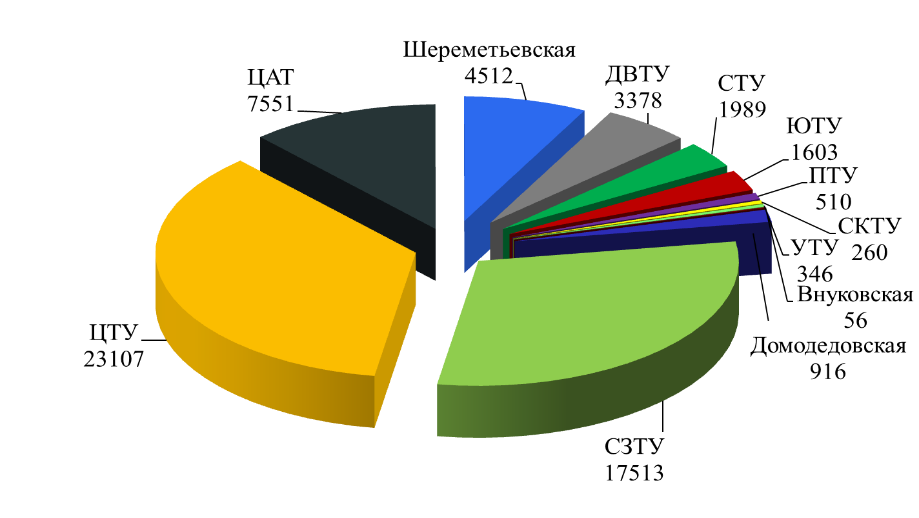 Рисунок 2.7. Выявление недействительных документов подразделениями таможенных органов в 2014 году, шт Также в 2014 году было возбуждено 1851 дело об административных правонарушениях в части перемещения товаров, в отношении которых применяются запреты и ограничений. Для сравнения в 2013 году было возбуждено 926 дел. Такие результаты говорят о повышении эффективности деятельности таможенных органов в данном направлении. Помимо этого, большая работа проводится в области обеспечения соблюдения установленных санкций. Так, проводится работа совместно с Пограничной службой РФ, МВД РФ, а также Роспотребнадзором в части обмена информацией о возможных правонарушениях. Также были созданы мобильные группы для осуществления государственного контроля в местах, приближенных к государственной границе Российской Федерации с Республикой Беларусь и Республикой Казахстан.В целом, оценивая структуру внешней торговли необходимо отметить, что основу все-таки составляет импорт товаров, несмотря на применяемые эмбарго. Также из-за использования санкций происходит снижение взимаемых таможенных платежей. Также важно отметить, что за 2014 – начало 2015 году усилена борьба с правонарушениями в области таможенного дела, связано это с внесением определенных поправок в нормативно-правовые акты, раскрывающие порядок действий таможенных органов.2.3.Анализ выявления таможенными органами России преступлений и правонарушений мер таможенного регулирования во внешней торговлеНа таможенные органы помимо фискальной функции возложена реализация правоохранительной функции. Практической реализацией данной функции является пресечение случаев таможенных правонарушений и преступлений таможенными органами. При этом такая деятельность проводится в различных сферах, не только при осуществлении таможенного декларирования товаров и транспортных средств. Важную роль в данном случае занимает подготовительная работа, проведение анализа возможных правонарушений и преступлений. Таможенные органы пресекают нарушения, как в сфере административного права, так и уголовного. Основными преступлениями в сфере таможенного дела можно считать контрабанду (незаконное перемещение товаров) и неуплату таможенных платежей. Стоит отметить, что правоохранительная деятельность таможенных органов — это сложный механизм, в котором задействовано большое количество субъектов. Эффективная реализация данной функции подразумевает слаженную работу всех подразделений и должностных лиц.В странах ЕАЭС, единственными актами законодательства об административных правонарушениях являются Кодексы об административных правонарушениях. Таможенные органы РФ вправе возбуждать дела и осуществлять административное производство по правонарушениям, предусмотренным частью 1 статьи 7.12, статьей 14.10, частью 1 статьи 15.6, частью 2 статьи 15.7, статьей 15.8, статьей 15.9, статьей 15.25, статьями 16.1 - 16.23, статьями 17.7, 17.9, частью 1 статьи 19.4, частью 1 статьи 19.5, статьей 19.6, статьей 19.7, статьей 19.26, частью 2 статьи 20 КоАП РФ. Предоставление таких полномочий таможенным органам, позволяет повысить эффективность пресечения правонарушений в данной сфере. Накопленный опыт в дальнейшем позволяет таможенным органам вносить изменения в порядок совершения таможенных операций и таможенного контроля в отношении товаров, перемещаемых через таможенную границу ЕАЭС.Самым частым правонарушением в сфере таможенного дела является заявление недостоверных сведений о товаре, что может рассматриваться как недостоверное декларирование товаров. Такое нарушение квалифицируется в пункте 3 статьи 16.2 КоАП РФ. В данном случае при обнаружении признаков недостоверности заявленных сведений может назначаться проведение таможенной экспертизы, в частности, идентификационной, для установления тождественности предоставляемых документов и сведения, перемещаемым товарам. Таким образом, на первый план выходит применение такой формы таможенного контроля как проверка документов и сведений. Также важная роль в определении факта незаконности пользования условно выпущенными товарами отведена такой форме как таможенная проверка, которая имеет отношение к последующему таможенному контролю.Помимо этого, стоит выделить такие правонарушения как:1. Незаконное перемещение через таможенную границу товаров и (или) транспортных средств международной перевозки (статья 16.1);2. Несоблюдение запретов и ограничений на ввоз (вывоз) товаров (статья 16.3);3. Предоставление недействительных документов при совершении таможенных операций (статья 16.7);4. Уничтожение, удаление, изменение либо замена средств идентификации (статья 16.11);5. Представление недействительных документов для выпуска товаров до подачи таможенной декларации (статья 16.17);6.Несоблюдение таможенной процедуры (статья 16.19). В части условного выпуска следует иметь ввиду несоблюдение условий таможенных процедур, подразумевающих условный выпуск товаров.Также стоит выделить не только административные нарушения, но и уголовные, имеющие отношение к перемещаемым товарам, например, уклонение от уплаты таможенных платежей (статья 194 УК РФ) и невозвращение на территорию РФ культурных ценностей (статья 190 УК РФ). Так, культурные ценности в большинстве случаев перемещаются с применением таможенной процедуры временного вывоза, которая подразумевает условный выпуск товара. В том случае, если культурные ценности по истечении срока временного вывоза не возвращены обратно, в том числе происходит нарушение порядка условного выпуска товаров, что также может предполагать уголовную ответственность. В частности, в соответствии со статьей 190 УК РФ, данный вид нарушения предусматривает наказание в виде принудительных работ на срок до пяти лет либо лишением свободы на срок до восьми лет со штрафом в размере до одного миллиона рублей или в размере заработной платы или иного дохода, осужденного за период до пяти лет или без такового.Работа таможенных органов по борьбе с таможенными правонарушениями развита на достаточно высоком уровне. Эффективная работа складывается из нескольких условий: разработанность нормативной базы, квалификация сотрудников, техническая оснащенность таможенных органов, взаимодействие с другими государствами. Так, установлены связи с таможенными органами стран-членов ЕАЭС. На основании различного рода соглашений таможенные органы стран взаимодействуют в целях:а) обеспечения законного порядка взимания таможенных пошлин, сборов и других платежей, а также применения таможенных льгот в отношении перемещаемых товаров;б) предотвращения, пресечения и расследования совершаемых таможенных правонарушений;в) борьбы с незаконным оборотом наркотических средств и психотропных веществ.Таким образом, правоохранительная деятельность занимает важное место в деятельности таможенных органов в целом. Объясняется это тем, что таможенные органы обеспечивают не только пополнение федерального бюджета, но и отвечают за качество перемещаемых товаров в аспекте их соответствия техническим нормам регулирования перемещения товаров и транспортных средств. Важную роль играет борьба с незаконным перемещением товаров и несоблюдением условий заявленной таможенной процедуры. И в данном случае, речь идет не только о качестве товаров, но и том факте, что такие товары подрывают конкурентоспособность отечественных производителей, за счет низкой цены (например, условно выпущенные товары с применением таможенной процедуры переработки на таможенной территории будут реализованы на территории ЕАЭС). Важное место в правоохранительной деятельности таможенных органов занимает международная деятельность. Обмен информацией с зарубежными таможенными и правоохранительными органами позволяет повысить эффективность выявления таможенных правонарушений и преступлений. Как говорилось выше, осуществление правоохранительной функции возложено на таможенные органы законодательно. Необходимость наличия такой функции таможенных органов можно объяснить следующим образом. В процессе контроля товародвижения контрольные мероприятия осуществляются большим количеством государственных организаций, однако таможенные органы одни из первых применяют в отношении товаров и транспортных средств различные меры таможенного контроля. Также при совершении таможенных операций происходит детальное изучение реализуемой внешнеторговой сделки, особенности перемещения, стоимость товара и т.д. На данном этапе с большей вероятностью возможно определить какие-либо совершенные нарушения, а также выявить возможность совершения таких нарушений.Помимо этого, таможенные органы занимаются выявление достаточно специфических преступлений и правонарушений, а значит, в штате службы есть сотрудники, специализирующиеся на определенной области, а также за достаточно долгую историю выявления нарушений наработан огромный опыт. Таможенные органы занимаются выявлением широкого спектра административных правонарушений и уголовных преступлений. При этом многие сотрудники подразделений, ориентирующихся на правоохранительной деятельности, помимо юридического, имеют какое-либо специальное образование.  Основной этап борьбы с нарушениями это непосредственно совершение таможенных операций после пересечения товаром границы, т.е. осуществление текущего таможенного контроля, в ходе которого происходит выявление нарушений (например, незаконного перемещения или нарушения правил интеллектуальной собственности и т.п.). Важную роль в данном случае играют применяемые технические средства таможенного контроля, компетентность сотрудников, а также применение системы управления рисками. При том, что правоохранительная деятельность таможенных органов достаточно эффективна, существуют направления, которые необходимо развивать:1.Международное сотрудничество в правоохранительной сфере, особенно на уровне ЕАЭС, поскольку идет формирование «единого государства», проводится единая торговая политики, необходимо унифицировать и правоохранительную сферу, чтобы исключить возможные нарушения;2.Формирование единой информационной базы данных с другими правоохранительными органами, создание такого инструмента позволит ускорить проведение оперативных мероприятий;3.Борьба с проявлениями коррупции. В данном направлении многое делается, необходимо сосредоточить внимание на ротации кадров, а также на качестве подбора новых сотрудников.В целом развитие правоохранительной деятельности таможенных органов должно способствовать развитию уровня таможенного регулирования товародвижения в целом, и способствовать развитию экономических процессов в стране.В целом, осуществление деятельности таможенных органов в области выявления таможенных нарушений складывается не только из собственной работы, но и из эффективного взаимодействия с другими правоохранительными органами. Важное значение также занимает международное взаимодействие в данной сфере.Таким образом, рассмотрев практические особенности применения мер таможенного регулирования и их влияние на структуру внешней торговли России, можно сделать следующие выводы. Во-первых, применение тех или иных мер таможенного регулирования основывается на соблюдении установленных правил. Таможенные органы занимаются контролем за правомерностью использования таких инструментов. Во-вторых, на использование мер таможенно-тарифного регулирования оказывают влияние классификационный код товара, таможенная стоимость, а также страна его происхождения и их документальное подтверждение. Важную роль в данном случае играет применение СУР. В - третьих, применением мер нетарифного регулирования строится на использовании разрешительного порядка перемещения товаров и транспортных средств, в частности лицензирования. Используемые меры направленных на обеспечение контроля объемов и качества перемещения товаров. В-четвертых, структура внешней торговли России за 2010-2014 годы имеет тенденцию превышения импорта над экспортом. При этом важное влияние оказывает применение Россией санкций в отношении определённых стран, которые находят выражение в полном запрете на перемещение товаров. Исходя из этого положения произошло достаточно ощутимое снижение импорта товаров начиная с 2014 года. Что касается экспорта товаров, то все зависит от группы перемещаемых товаров, в некоторых также произошел спад (оборудование, топливо), а в других рост (продовольственные товары). Важное место в деятельности таможенных органов отводится правоохранительной деятельности, направленной на борьбу с таможенными преступлениями и правонарушениями. В данном случае большое место отводится международному сотрудничеству в сфере выявления нарушений таможенного законодательства.ГЛАВА 3. СОВЕРШЕНСТВОВАНИЕ ПРИМЕНЕНИЯ МЕР ТАМОЖЕННОГО РЕГУЛИРОВАНИЯ В ЦЕЛЯХ РАЗВИТИЯ ВНЕШНЕЙ ТОРГОВЛИ3.1.Проблемы применения мер таможенного регулирования и их влияние на структуру внешней торговлиНачнем с проблем, касающихся применения мер таможенно-тарифного регулирования.  В настоящее время остро стоит вопрос с установлением ставок таможенных пошлин.  Это касается и тех ставок таможенных пошлин, которые применяются. Россия является теперь членом Всемирной торговой организации и должна выполнять все взятые на себя обязательства. Одно из них касается снижения общего уровня ставок таможенных пошлин. В «целом снижение средневзвешенной ставки от текущего уровня до конечного уровня, согласованного в переговорах по присоединению России к ВТО, составит порядка 3 процентных пунктов. Аналогичное снижение наблюдается в части промышленных товаров.  Далее обратимся к контролю таможенной стоимости. Поскольку таможенная стоимость выступает в качестве базы начисления таможенных платежей, важно отслеживать правильность ее определения. При контроле таможенной стоимости товаров в деятельности структурных подразделений таможенных возникают проблемы следующего характера (см. рисунок 3.1). рассмотрим их подробнее.1.Сведения об обстоятельствах и условиях внешнеэкономической сделки содержатся как во внешнеторговом контракте, так и в иных документах, сопутствующих непосредственно сделке купли-продажи и иным операциям с товарами. Документы, подтверждающие заявленные сведения, а также иные документы, необходимые для таможенного оформления и таможенного контроля должны быть представлены в формализованном виде в форматах, определенных ФТС России. Но в настоящее время формализованы только основные документы, относящиеся к КТС: внешнеторговый контракт, инвойс и транспортные накладные (CMR, ж/д накладная).Рисунок 3.1 Проблемы, возникающие в деятельности таможенных органов при контроле таможенной стоимости товаров, оформляемых с применением формы электронного декларированияКроме того, в случае обжалования участниками ВЭД решений таможенных органов о корректировке таможенной стоимости, позиция таможенных органов в судебных заседаниях может быть существенно ослаблена.2. В соответствии со статьей 65 ТК ТС заявляемая таможенная стоимость товаров и предоставляемые сведения, относящиеся к ее определению, должны основываться на достоверной, количественно определяемой и документально подтвержденной информации. В соответствии с Инструкцией по проведению проверки правильности декларирования таможенной стоимости ввозимых товаров (утверждена приказом ФТС России от  №272), при контроле таможенной стоимости осуществляется проверка не только достоверности величины (уровня) заявленной таможенной стоимости, но и достоверности представленных документов. Отсюда проблема – подтверждение достоверности электронных документов, предоставляемых при таможенном декларировании. 3. В Решении КТС №376 установлены формы решения о проведении дополнительной проверки, расчета суммы обеспечения уплаты таможенных пошлин, налогов. Передача указанных документов в установленной форме от таможенного органа в адрес декларанта при применении электронной формы декларирования на данный момент представляется возможным. Однако не ясен юридический статус такого электронного обмена, например, в случае обжалования декларантом принятого решения в арбитражном суде.Также проблематично в ходе дополнительной проверки таможенной стоимости предоставлять документы, которые не формализованы (прайсы, калькуляции и т.д.). Если часть документов предоставлена в электронном виде, а другая часть в бумажном, возникает вопрос как хранить такие документы в архиве.Таким образом, существует объективная необходимость усовершенствования технологии осуществления контроля таможенной стоимости ввозимых товаров, оформляемых с применением электронной формы декларирования.Также остро стоит вопрос контролем за заявлением страны происхождения товара и применения тарифных преференций на ее основе. При контроле таможенными органами правильности определения страны происхождения товара выявляется ряд наиболее частых ошибок со стороны декларанта или представителя, влияющие на продление сроков выпуска товаров.При декларировании товаров присутствуют такие грубые нарушения, как недостоверное заявление страны происхождения, недостоверное заявление кода ЕТН ВЭД, отсутствие подтверждения классификационных признаков заявленного кода ЕТН ВЭД, слабый контроль за представлением необходимых документов для подтверждения страны происхождения товара, отсутствие необходимых сведений о товаре для принятия таможенными органами решения о стране происхождения. Также заявление декларантом сведений о стране происхождения товара в Таможенной Декларации, не соответствующих сведениям, указанным в сертификате о происхождении товара. Основные ошибки, совершаемые декларантами и должностными лицами на этапе контроля правильности определения страны происхождения товаров рассмотрены в таблице 3.1.Таблица 3.1. Ошибки, совершаемые на этапе контроля правильности определения страны происхождения товаровТакже при осуществлении контроля за применением тарифных мер в отношении экспортируемых товаров можно выделить следующую проблему - Отсутствие отлаженной системы информационного взаимодействия налоговых и таможенных органов. Налог на добавленную стоимость от внешнеэкономической деятельности находится в совместном администрировании таможенных и налоговых органов, следовательно, одной из проблем взимания НДС от внешнеторговой деятельности является недостаточная скоординированность действий таможенных и налоговых органов, выражающаяся в отсутствии:а) совместно работающих государственных органов;б) единой информационной базы данных, которая позволит сократить время проведения проверки и бюрократической документальной волокиты;в) единых критериев оценки (например, по отнесению организаций участников внешней торговли к «фирмам однодневкам»);г) четкой разграниченности полномочий этих двух ведомств в области администрирования НДС от внешнеторговой деятельности.Таким образом, порядок применения мер таможенно-тарифного регулирования не совершенен, соответственно, некоторые участники ВЭД используют это для реализации своих планов по снижению суммы таможенных платежей.Теперь обратимся к сфере применения мер нетарифного регулирования. Стоит отметить, что данная система также является не совершенной и требует модернизации в изменяющихся условиях международной торговли. Начнем с квотирования товаров. Анализ опыта использования квот в странах ВТО показал, что данный инструмент позволяет эффективно решать различные задачи регулирования, усиливая его на определенных рынках и уменьшая на других.  Он дает возможность одновременно насыщать рынок недостающей продукцией и осуществлять поддержку местного производства.Проблемами квотирования являются: сложный порядок получения разрешающей лицензии, высокий уровень внеквотного тарифа. Когда речь идет об ограничении объемов перемещения товаров или же о полном запрете на их перемещение, некоторые участники ВЭД стремятся использовать по возможности другой классификационный код товара, страну происхождения или же прибегают к незаконному перемещению товаров через таможенную границу.С другой стороны, принимая во внимание, что этот инструмент применяется на самых чувствительных рынках, многие страны не заинтересованы к его совершенствованию и либерализации. Они будут препятствовать этому процессу, что и происходит на уровне ВТО. Поэтому в ближайшее время квоты будут сохраняться вместе со многими своими недостатками. Для России очень важно учитывать двойственность происходящего процесса.Одним из доводов против применения квот является утверждение о сложности функционирования данного механизма и всех вытекающих из этого проблемах. Конечно, квота совсем не простой в использовании инструмент, его применение требует наличия хорошей юридической, экономической и статистической базы, четко отлаженного механизма работы. Однако возможные позитивные результаты его использования оправдывают эти трудности. Во многом универсальный характер рассматриваемого инструмента делает регулирование на рынке, в основном продовольственном гибким, позволяя легально обеспечивать защиту местных производителей без ущерба для рынка в целом.Также немало вопросов возникает при использовании лицензирования внешней торговли. Среди основных проблем можно выделить следующие:Несогласованность списка лицензированных товаров стран участниц ЕАЭС. Дело в том, что применение лицензирования внешней торговли является сферой национального законодательства, однако при формировании ЕАЭС (а ранее ТС) было принято решение об унификации процесса лицензирования товаров. Каждое государство имеет свой список и порядок лицензирования товаров, теперь они должны быть едины на уровне ЕАЭС. Исходя из этого, должна быть перестроена работа внутренних государственных органов под единую систему, что достаточно сложно. Значительный объем источников в сфере лицензирования, опять же связано это с тем, что до сих пор окончательно не систематизирован перечень нормативно-правовых актов в данной сфере. Также проблемы возникают при получении лицензии на перемещение шифровальной техники. Основная проблема в определении наличия функции шифрования в технике. Так список шифровальной техники неконкретен, таможенные органы задерживают перемещение комплектующих для сотовых телефонов для дальнейшей проверки. Это создает дополнительные сложности как для таможенных органов, так и участников ВЭД.Помимо этого, проблемным направлением управления в таможенных органов является слабая взаимосвязь подразделений по горизонтали, а также сотрудничество с другими ведомствами, осуществляющими государственный контроль (правоохранительные органы, налоговые органы и т.д.). Одной из проблем кадров в таможенных органах является постоянный отток сотрудников в другие организации. Такой отток связан с интенсивностью труда, соотнесением ответственности и уровня оплаты и т.д. в результате этого многие таможни испытывают дефицит с высококвалифицированными кадрами. При этом большинство кандидатов, обращающихся в таможенные органы имеют заочное образование, что конечно же сказывается на квалификационном уровне. Особенно сложная ситуация на фоне подобных фактов возникает с подбором кадров на руководящие должности. Около трети начальников таможен состоит в этой должности и работает пять и более лет.Также увеличивается количество «неделовых» связей подобных руководителей, а также возрастает количество угроз в адрес руководителей со стороны «криминальных» структур. Конфликты также возникают с правоохранительными органами и органами местной власти, что влияет на деятельность структурного подразделения и в целом на работу таможенного органа. В связи с этим возникает потребность регулярной смены кадров по линии управления. Однако, поскольку существует дефицит кадров, ротации не получается. Подобная ротация руководящего кадрового состава должна проводиться с периодичностью в 5-7 лет. 3.2.Меры по совершенствованию применения таможенного регулирования на территории РоссииФормирование ЕАЭС позволяет осуществлять также совершенствование многих сфер деятельности государства, в том числе применение мер тарифного и нетарифного инструментария. Развитие системы контроля применения тарифных мер должно основываться на целостном развитии таможенных и других государственных органов, системы электронного предоставления сведений, а также порядка проведения идентификации товаров и их классификации. Накопленный странами ВТО опыт показал, что режим тарифной квоты позволяет предоставлять преференции. Таким образом, даже после отмены преференциального статуса рассматриваемого инструмента, Россия может сохранить преференциальные тарифные квоты на сахарном рынке или ввести такие квоты на других рынках (при наличии экономической или политической необходимости). Важное место в совершенствовании применения мер тарифного регулирование занимает развитие системы классификации товара. Рассмотрим направления совершенствования порядка классификации товаров, а также осуществления контроля за такой классификацией. Необходимо отметить, что на процесс классификации товаров оказывает большое влияние само наименование товара, его «классификационные» признаки, принятие решения в отношении классификационного кода зачастую носит субъективный характер. Все это приводит к достаточно частым корректировкам классификационного кода, с необходимость внесения дополнительной суммы таможенных платежей, т.к. ставка пошлины может измениться в большую сторону. Неплохим выходом из ситуации является использование предварительного классификационного решения. Оно выдается на основании заявления участника ВЭД, предоставления всей необходимой информации о товаре, позволяющей осуществить классификацию товара. Принятое решение действует 3 года, за исключением случаев изменения самой ЕТН ВЭД, тогда решение отменяется или же изменяется. Срок принятия предварительного решения 90 дней. Таким образом, можно сделать вывод, что использование данного механизма является рациональным для среднесрочных и долгосрочных внешнеторговых контрактов, поставках сложных товаров (например, технологического оборудования). Однако использовать предварительные классификационные решения при практической реализации «срочных» контрактов с быстрой поставкой товара практически невозможно. При этом, к таким товарам относятся, например, продовольственные товары, товары для детей и т.д. связано это с достаточно длительным сроком принятия решения. При этом необходимо отметить, что выявление нарушений при перемещении продовольственных и непродовольственных товаров так же важно, как и выявление нарушений при перемещении технологического оборудования. Использование неправильного классификационного кода может позволить участнику ВЭД не только уклониться от уплаты таможенных платежей, но и перемещать товары зачастую несоответствующие требованиям мер технического регулирования.  Исходя из вышеприведенного, стоит выделить два основных направления совершенствования деятельности таможенных органов в данной сфере: 1. Сократить сроки принятия предварительных классификационных решений с 90 дней до 30, за исключением случаев получения заключений различных экспертных организаций и компетентных органов;2.Осуществлять консультирование участников ВЭД как непосредственно в зоне таможенного контроля, так и в телефонном режиме;Для сокращения возможных издержек, следующих за неверной классификацией товара, необходимо ввести обязательное приложение к основным документам, требуемым таможенным органом при перевозке грузов, конкретное описание товара (invoice - инвойс в зарубежной практике) с указанием точных размеров, количества и веса.Практическое внедрение таких мер позволит расширить применение предварительных классификационных решений, а значит будет способствовать сокращению времени таможенного декларирования товаров, а также повысит эффективность применения контрольных мероприятий в отношении действительно «рискованных» поставок товаров.Для повышения эффективности организации работы таможенных органов по контролю таможенной стоимости, оперативности и обоснованности принятия решений необходимо:совершенствовать законодательство таможенного союза и РФ по таможенной стоимости, обеспечить его комплексность и единообразное толкование таможенными органами РФ и также на уровне ЕАЭС;ФТС РФ усовершенствовать процедуру электронного декларирования в части возможности проведения контроля таможенной стоимости таких товаров, в целях повышения эффективности применения системы управления рисками (использования стоимостных профилей рисков);сформировать систему информационного обеспечения контроля таможенной стоимости и единую систему мониторинга стоимостных показателей внешнеторговой деятельности, данный пункт начал внедряться несколько лет назад, однако так и не получил развития в условиях несовершенства применяемых технических средств и плохого развития процессов формирования единых баз данных с другими государственными органами;разработать технологические схемы взаимодействия разных подразделений таможенных органов по вопросам контроля таможенной стоимости;обеспечить взаимодействие и сотрудничество с таможенными органами других стран, в частности с Китаем, путем издания правовых актов, проведением межгосударственных и межведомственных консультаций, стажировок должностных лиц таможенных органов за рубежом;использовать СУР в части стоимостных индикаторов риска в совокупности с методами таможенно-тарифного регулирования, методами планирования и прогнозирования таможенных платежей;актуализация профилей рисков в части частоты срабатывания «624 меры» по однотипным поставкам товаров;проводить совещания с судьями арбитражных судов с целью разъяснения позиции таможенных органов по контролю таможенной стоимости, приведения доводов и разъяснений.В случае совершенствования применения тарифных преференций, использование обязательного порядка принятия предварительного решения по стране происхождения может стать хорошим выводом из складывающейся ситуации. При этом, вводить обязательство данной процедуры можно постепенно, начиная с самых «рискованных» групп товаров, при перемещении которых происходит наибольшее количество нарушений. Постепенно таким образом возможно охватить всю номенклатуру ВЭД. Применение данного положения разрешит многие споры между таможенными органами и декларантами, повысит эффективность таможенного контроля за правильным определением страны происхождения товара, сократит количество дел об Административном правонарушении. Возможно введение минимального сбора за предоставление данной процедуры, в размере, к примеру 300 рублей. В таможенной декларации возможно отразить данный сбор, включив его в сбор за совершение таможенных операций в отношении перемещаемого товара.Так же в условиях созданного союзного государства, в связи с пробелами в законодательстве, множеством спорных вопросов, возможно создать единый орган надзора и контроля за правильным определением страны происхождения товаров, ввозимых на территорию ЕАЭС и перемещаемых внутри его таможенной территории. Данный орган содействовал бы в разрешении споров в области определения страны происхождения товаров до момента судебных разбирательств, а также контролировал исполнение законодательства в данной области.Все предложенные меры по совершенствованию механизма контроля таможенными органами за определением страны происхождения товара, можно отразить в Таблице 3.2.Таблица 3.2. Предложения по совершенствованию механизма контроля за правильным определением страны происхождения товараПомимо этого, необходимо:1) рассмотреть вопрос о привлечении к дисциплинарной ответственности должностных лиц, превысивших свою компетенцию и предоставивших льготы по уплате таможенных платежей в нарушение порядка, определенного действующим таможенным законодательством, а также должностных лиц, нарушивших приказы ФТС РФ в части осуществления контроля за документами и сведениями, необходимыми для таможенных целей, и в части контроля за правильностью определения страны происхождения товаров. 2) обеспечить ежемесячный контроль по базе данных электронных деклараций за выполнением условий «Правил определения страны происхождения товаров», в особенности происходящих из стран СНГ.3) для эффективной реализации стратегии совершенствования механизма контроля за правильным определением страны происхождения товара необходимо обучение сотрудников таможен на местах, и мотивация их к грамотной работе.  Также важное значение в совершенствовании применения мер таможенного регулирования занимает развитие информационных технологий, связано это с тем, что таможенное оформление в настоящее время осуществляется в электронном виде.Применение информационных таможенных технологий достаточно трудоемкий процесс, который основывается на использовании современных способов перемещения товаров. В целом можно выделить следующие направления совершенствования электронного декларирования товаров:1.Внедрение принципа первичности электронных документов. Т.е. необходимо развивать создание единых баз данных с другими государственными органами, чтобы исключить предоставление бумажных документов и ускорить совершение таможенных операций;2. Внедрение принципов «единого окна» или единой остановки. «Единое окно» подразумевает совершение всех контрольных мероприятий комплексно. Использование данной системы эффективно и для участников ВЭД и для таможенных органов. Для участников ВЭД это выгодно тем, что происходит снижение временных издержек на таможенное оформление, а также материальных затрат. Таможенным органам эта система позволяет проводить комплексную проверку перемещаемого товара, в том числе с применением СУР. Также использование взаимосвязи с другими государственными органами повышает уровень обнаружения правонарушений и преступлений в сфере таможенного дела. Развитие системы предварительного декларирования товаров. Предварительное декларирование заключается в подаче таможенной декларации и выпуске товара до его прибытия на таможенную территорию ЕАЭС. После фактического прибытия товаров подается окончательная декларация, по которой и происходит окончательное формирование суммы таможенных платежей.Создание условий, когда предварительное декларирование товаров будет оптимальнее и выгоднее чем предварительное информирование. Введение принципа однократного предоставления документов, в том числе при перемещении коммерческих партий частями. Внедрение автоматического выпуска товаров. Во-первых, это ускорит принятие решения о выпуске товара; во-вторых, это снимет ответственность за принятие решения с инспектора таможенного органа. Отказ от необходимости предоставления в ходе таможенного оформления сертификата и декларации соответствия товара требования технических регламентов.Введение специального идентификатора для участника ВЭД, который позволит быстро систематизировать информацию Для обеспечения успешного применения квот, учитывая сложный характер этого механизма, необходимо дополнить существующее законодательство специальным положением (методикой), которое бы детально прописывало процесс управления тарифными квотами (процедуру квотирования, принципы определения основных параметров квоты и их связь с конъюнктурой рынка и программами внутренней поддержки).Накопленный странами ВТО опыт показал, что режим квоты позволяет предоставлять преференции. Таким образом, даже после отмены преференциального статуса рассматриваемого инструмента, Россия может сохранить преференциальные квоты на сахарном рынке или ввести такие квоты на других рынках (при наличии экономической или политической необходимости). Важное место в системе совершенствования мер нетарифного регулирования занимает развитие системы таможенного контроля. Остановимся на мерах по совершенствованию системы таможенного контроля товаров. Важным направлением развития деятельности в пунктах пропуска таможен является оптимизация применения принципы выборочности таможенного контроля. Необходимо оптимизировать случаи применения таможенного досмотра, в большей степени необходимо применять другие формы таможенного контроля, например, таможенное наблюдение, заменяя случаи применения таможенного досмотра. Можно выделить следующие мероприятия, которые необходимо реализовать в структурных подразделениях таможни и других таможен страны:1. Осуществлять ежедневный мониторинг сроков выпуска товаров;2. На постоянной основе реализовывать контроль обоснованности продления сроков выпуска товаров как функциональными подразделениями, так и таможенными постами;3. Проводить занятия в рамках профессиональной учебы в части, касающейся соблюдения сроков выпуска товаров;4.Внедрить четкую диспетчеризацию таможенных операций, связанных с таможенным декларированием;5.Активать работу по формированию «зеленого сектора».Исходя из перечисленных выше направлений важное место занимает процесс управления подбором кадров на руководящие должности. Этот факт объясняется необходимостью совершенствования организаторской деятельности, как личного примера для достижения необходимых целей в сфере применения запретов и ограничений. Правильно организованная деятельность в рамках отдела позволяет повышать эффективности применения мер таможенного контроля в части применения запретов и ограничений. Помимо этого, именно руководитель должен помогать справляться коллективу со стрессовыми ситуациями. Безусловно, все применяемые меры в настоящее время должны быть направлены на создание унифицированной системы контроля именно на уровне ЕАЭС, должна быть создана система комплексной проверки всех условий перемещения товаров, содержащих признаки применения мер нетарифного регулирования. Причем унификация эта должна осуществляться не только в области таможенного законодательства, но и гражданского, налогового, а также судебного производства. Особенно важно наладить взаимопонимание с судебными органами власти, возможна организация и проведения рабочих встреч и совещаний по вопросам применения норм административного и уголовного права в данной области. Такая мера поможет не только сотрудникам таможенных органов, но и представителям судебной системы в применении установленных норм.Таким образом, развитие системы таможенного регулирования должно носить комплексный характер, как на национальном уровне, так и на международном. Основными направлениями развития должны стать – развитие информационных технологий, международного сотрудничества, национального законодательства страны.ЗАКЛЮЧЕНИЕРазвитие внешней торговли стран – участников ЕАЭС основывается на взаимодействии многих органов государственной власти. Также существуют различные факторы, которые оказывают влияние на данные процессы – внешние (экономическая и политическая ситуация в мире) и внутренние (региональные конфликты, низкий уровень оснащенности производственными мощностями и т.д.). Темпы развития государства основываются на применении мер таможенно –тарифного или нетарифного регулирования внешней торговли. Порядок установления и применения мер таможенно-тарифного регулирования на территории Российской Федерации и ЕАЭС имеет свои особенности. Так, на уровне ЕАЭС установлен общий порядок взимания ввозных таможенных пошлин. Общее руководство порядком установления ставок ввозных таможенных пошлин осуществляет Департамент таможенно-тарифного и нетарифного регулирования Евразийской экономической комиссии. Все ставки ввозных пошлин собраны в Едином таможенном тарифе. Однако, соглашением «О едином таможенно-тарифном регулировании» установлено право стран-членов ЕАЭС применять ставки отличные от ЕТТ ЕАЭС. Так поступает и Россия. Дело в том, что в связи со вступлением в ВТО Российская Федерация взяла на себя обязательства по изменению некоторых ставок таможенных пошлин в сторону их снижения. В основном в отношении ставок ввозных таможенных пошлин действует принцип эскалации, т.е. устанавливаются исходя из степени их переработки – минимальные для сырья, средние для полуфабрикатов, максимальные для готовой продукции. Все это призвано стимулировать отечественного производителя для развития собственного производства. Применение налогов, таких как акциз и налог на добавленную стоимость, регулируется налоговым законодательством каждого государства. На территории России — это Налоговый кодекс, который устанавливает ставки акцизов и НДС. Важное влияние на применение мер таможенно-тарифного регулирования оказывают страна происхождения товаров, классификационный код, а также величина таможенной стоимости. Помимо этого, помимо таможенной пошлины, на внешнюю торговлю важное влияние оказывает использование тарифных льгот и преференций.В структуре внешней торговли за 2010-2014 гг, импорт превалирует над экспортом, на 2015 год такая тенденция сохраняется. При этом важное влияние оказывает использование Россией и против России санкций и ограничений на перемещение товаров. Так, произошло снижение объемов поставок машин, оборудования, продовольственных товаров начиная с 2014 года. Относительно экспортируемых товаров произошло снижение вывоза товаров топливно-энергетического сектора, в тоже время увеличился экспорт продовольственных товаров. Говоря о развитии применения мер таможенно-тарифного регулирования необходимо отметить, что основным направлением считается гармонизация применяемых мер на уровне ЕАЭС и стран-СНГ. Также важно отметить, что в настоящее время остро стоит вопрос с применением мер таможенно-тарифного регулирования со странами ЕС, США, Канадой и Австралией, а также в отношении украинских товаров. Применяемые запреты существенно отразились на взимании таможенных платежей. Помимо этого, необходимо развивать консультирование государственных органов, в частности налоговых и таможенных. Применение данной меры позволит сократить ошибки декларирования, допускаемые добросовестными участниками. 	В рамках внешней торговли стран-участников ЕАЭС применяются меры нетарифного регулирования, установленные на «союзном» и национальном уровнях. Меры нетарифного регулирования основываются на использовании разрешительного порядка перемещения товаров. Основными мерами являются – квотирование, лицензирование, исключительное право на перемещение товаров и т.д.	Основной мерой нетарифного регулирования является квотирование, то есть ограничение ввоза или вывоза товара. Исключительной формой квотирования является использование эмбарго, то есть полны запрет на ввоз или вывоз товаров. В настоящее время эмбарго применяется в отношении товаров из ЕС, США, Канады и ряда других стран. Квотирование и другие нетарифные меры неразрывно связаны с применением лицензирования.	Важное место в развитии мер нетарифного регулирования занимает развитие систем взаимодействия национальных таможенных органов с другими органами исполнительной власти, а также дальнейшее сближение законодательных актов ЕАЭС и международных плавил и стандартов, борьба с таможенными правонарушениями и развитием системы таможенного контроля в целом.	Таким образом, развитие инструментов таможенно–тарифного и нетарифного регулирования основывается на комплексном подходе к данному процессу, а также международном сотрудничестве и развитии информационных таможенных технологий. СПИСОК ИСПОЛЬЗОВАННЫХ ИСТОЧНИКОВ И ЛИТЕРАТУРЫНормативно-правовые актыДоговор от 29.05.2014г. «О Евразийском экономическом союзе»;Договор от 10.10.2014 «О присоединении Республики Армения к Договору о Евразийском экономическом союзе от 29.05.2014»;Договор от 23.12.2014 «О присоединении Кыргызской Республики к Договору о Евразийском экономическом союзе от 29.05.2014»;Соглашение от 25.01.2008 «О вывозных таможенных пошлинах в отношении третьих стран»;Соглашение от 25 января 2008 года (ред. от 23.04.2012) «Об определении таможенной стоимости товаров, перемещаемых через таможенную границу Таможенного союза»; Решение Совета ЕЭК №54 от 16.07.2012 (ред. от 10.11.2015) «Об утверждении единой Товарной номенклатуры внешнеэкономической деятельности Евразийского экономического союза и Единого таможенного тарифа Евразийского экономического союза»;Решение Комиссии Таможенного союза №130 от 27.11.2009 (ред. от 23.04.2015) «О Едином таможенно-тарифном регулировании таможенного союза Республики Беларусь, Республики Казахстан и Российской Федерации»;Решение КТС №728 от 15.07.2011 (ред. от 23.04.2015) «О порядке применения освобождения от уплаты таможенных пошлин при ввозе отдельных категорий товаров на единую таможенную территорию Таможенного союза»;Решение Коллегии Евразийской экономической комиссии от 25.08.2014 № 144 «О перечне мероприятий по реализации основных ориентиров макроэкономической политики государств - членов Таможенного союза и Единого экономического пространства на 2014 - 2015 годы»;Решение Высшего Евразийского экономического совета от 29 мая 2014г. №70 «Об основных ориентирах макроэкономической политики государств - членов Таможенного союза и Единого экономического пространства на 2014 - 2015 годы»;Решение Коллегии Евразийской экономической комиссии от 21.04.2015 № 30 (ред. от 06.10.2015) «О мерах нетарифного регулирования»;Решение Совета Евразийской экономической комиссии от 16.07.2012 N 55 (ред. от 23.12.2013) «О применении Республикой Казахстан ставок ввозных таможенных пошлин, отличных от ставок Единого таможенного тарифа Таможенного союза, в отношении отдельных категорий товаров»;Решение Комиссии Таможенного союза № 526 от 28.01.2011. «О Едином перечне продукции, в отношении которой устанавливаются обязательные требования в рамках Таможенного союза»;Решение Коллегии ЕЭК № 131 от 19.08.2014 «Перечень товаров, в отношении которых на 2015 год устанавливаются тарифные квоты, а также объемы тарифных квот для ввоза этих товаров на территории государств – членов Таможенного союза и единого экономического пространства»;Решение КТС № 617 от 7.04.2011 (ред. от 22.06.2011) «О внесении изменений и дополнений в Инструкцию о порядке заполнения декларации на товары, утвержденную Решением Комиссии Таможенного союза от 20 мая 2010 года N 257»;Указ Президента РФ № 560 от 06.08.2014 года (с изм. от 24.06.2015) «О применении отдельных специальных экономических мер в целях обеспечения безопасности России»;Федеральный закон №311-ФЗ от 27.11.2010 (ред. от 13.07.2015) «О таможенном регулировании в Российской Федерации»;Закон от 21.05.1993г. (в ред. 24.11.2014) №5003-1 «О таможенном тарифе»;Федеральный закон №164-ФЗ от 08.12.2003 (в ред. от 13.07.2015) «Об основах государственного регулирования внешнеторговой деятельности»;Федеральный закон РФ от 13.06.1996 (в ред. от 28.11.2015) № 63-ФЗ «Уголовный кодекс Российской Федерации»;Постановление Правительства РФ от 30.11.2015 № 1296 «О мерах по реализации Указа Президента Российской Федерации от 28 ноября 2015 г. № 583 «О мерах по обеспечению национальной безопасности Российской Федерации и защите граждан Российской Федерации от преступных и иных противоправных действий и о применении специальных экономических мер в отношении Турецкой Республики»;Постановление Правительства РФ № 363 от 09.06.2005 (ред. от 08.12.2010) «Об утверждении Положения о наблюдении за экспортом и (или) импортом отдельных видов товаров»;Постановление Правительства РФ № 364 от 09.06.2005 (ред. от 05.08.2014) «Об утверждении положений о лицензировании в сфере внешней торговли товарами и о формировании и ведении федерального банка выданных лицензий»;Постановление Правительства РФ от 18.12.2014 № 1415 «О распределении объема тарифной квоты в отношении молочной сыворотки в 2015 году»;Постановление Правительства Российской Федерации от 26.02.2013 г. №154 «О порядке мониторинга цен на отдельные категории товаров, выработанных из нефти, и о признании утратившим силу пункта 2 постановления Правительства Российской Федерации от 27.12.2010 г. № 1155»;Постановление Правительства РФ №794 от 30 августа 2013г. (с изменениями от 29.09.2015г.) «Об утверждении ставок вывозных таможенных пошлин на товары, вывозимые из Российской Федерации за пределы государств - участников соглашений о Таможенном союзе, и о признании утратившими силу некоторых актов Правительства Российской Федерации»;Распоряжение Правительства РФ от 14 июля 2014 г. (ред. от 09.10.2015) N 1277-р «О перечне организаций, которым предоставлено исключительное право на экспорт газа природного в сжиженном состоянии»;Приказ ФТС РФ от 15.10.2010 № 1906 «Об утверждении Типовых положений о подразделениях торговых ограничений и экспортного контроля таможенных органов»;Приказ ФТС России от 07.09.2015 № 1812 «Об утверждении Положения об Управлении торговых ограничений, валютного и экспортного контроля»;Приказ ФТС России от 04.09.2014 № 1700 «Об утверждении Общего положения о региональном таможенном управлении и Общего положения о таможне»;Приказ ФТС России от 14.02.2011 N 272 (ред. от 29.07.2014) «Об утверждении Инструкции по проведению проверки правильности декларирования таможенной стоимости товаров, ввозимых (ввезенных) на таможенную территорию Таможенного союза, и Регламента действий должностных лиц таможенных органов при контроле и корректировке таможенной стоимости товаров»;Приказ Минпромторга России № 1251 от 03.09.2012. «О распределении полномочий в Министерстве промышленности и торговли Российской Федерации и его территориальных органов по выдаче лицензий и других разрешительных документов на осуществление экспортно-импортных операций с отдельными видами товаров»;Письмо ФТС России № 14-68/42349 от 31.08.2015. «О применении мер экспортного контроля при транзите товаров военного и двойного назначения».Литература:Горбухов В.А. Таможенное право России. -  М: Омега-Л, 2013.  Касьянова Г.Ю.  Лицензирование, саморегулирование и квотирование. М.: АБАК, 2012.Маховикова Г.А., Павлова Е.Е. Таможенное дело. Учебник. М: Юрайт, 2014.  Прокушев Е. Ф. Внешнеэкономическая деятельность. М.: Юрайт, 2013.Смитенко Б.М. Внешнеэкономическая деятельность. / Смитенко Б.М., Поспелов В.К, Карпова С.В - М.: Академия, 2011.Халипов С.В. Таможенное право. – М.: Юрайт, 2013.Источники Интернет: Итоги деятельности таможенных органов по осуществлению таможенного контроля после выпуска товаров за 2014 год, от 04.02.2015// Режим доступа: http://www.customs.ru/index.php?option=com_content&view=article&id=20466:------------2014-&catid=343:2012-08-09-12-59-58&Itemid=1830&Itemid=2268Меры защитного рынка в ЕАЭС // Режим доступа: http://www.eurasiancommission.org/ru/act/trade/podm/mery/Pages/default.aspxОб итогах внешней торговли товарами государств-членов ТС и ЕЭП за 2014 год/ Аналитические материалы от 25.02.2015// Режим доступа: http://www.eurasiancommission.org/ru/act/integr_i_makroec/dep_stat/tradestat/analytics/Documents/Analytics_E_201412.pdfПо данным Таможенной статистики внешней торговли России //Режим доступа: http://stat.customs.ru/apex/f?p=201:13:3812263074197962::NO::P13_REQUEST:NEWПо данным таможенной статистики ФТС РФ / ИМПОРТ// Режим доступа: http://customs.ru/index.php?filter=товарная+структура+и&task=search&option=com_newsfts&view=category&id=52&Itemid=1976&limitstart=10По данным таможенной статистики ФТС РФ/ ЭКСПОРТ // Режим доступа: http://customs.ru/index.php?filter=товарная+структура+э&task=search&option=com_newsfts&view=category&id=52&Itemid=1976&limitstart=50Сведения о деятельности ФТС РФ // Режим доступа: http://www.customs.ru/index.php?option=com_content&view=section&id=24&Itemid=1830.Таможенная служба Российской Федерации в 2014 году // http://customs.ru/images/stories/Den/sbornik%202014.docТаможенная служба в 2013 году http://customs.ru/images/stories/Yury/sbornik%202013.docТовары, при экспорте или импорте которых установлено исключительное право // Режим доступа: http://ved.customs.ru/index.php?id=167&Itemid=1960&option=com_content&view=articleНаименованиеСрокДокументлицензирование импорта щебня и гравия (код ТН ВЭД ЕАЭС 2517 10 100 0) с 14.08.2015 по 31.12.2015Постановление Правительства Российской Федерации
от 06.08.2015 г. № 815временное количественное ограничение на ввоз на территорию Российской Федерации озоноразрушающих веществс 15.07.2015 г. по 31.12.2015 гПостановление Правительства Российской Федерации
от 26.06.2015 г. № 632Наименование Товарная позиция в соответствии с ЕТН ВЭД ЕАЭССтранаВид мерыЛегкие коммерческие автомобили8704Германия, Италия,Турция АнтидемпенговаяЛимонная кислота2918КНРАнтидемпенговаяПосуда столовая и кухонная из фарфора6911Все страныСпециальная защитнаяГрузовые шины4011КНРАнтидемпинговаяРазвитые страныРазвивающиеся государстваНаименее развитые государстваСтраны СНГ, ЕАЭС100% ставки ЕТН ВЭД75% ставки ЕТН ВЭД0% ставки ЕТН ВЭД0% ставки ЕТН ВЭД№Наименование товараКод ЕТН ВЭД 1Алмазы природные промышленные необработанные7102 21 000 02Бревна для изготовления пиломатериалов, из сосны обыкновенной, диаметром более 24 см., длинной не менее 1м. без черновой обработки4403 20 310 23Петидин (наркотическое средство)2933 33 000 04Морфин  (наркотическое средство)2939 11 000 05Лес круглый хвойный для строительства, небрусованный, необработанный консервантом, неокорененный, объем без коры 24,57 м34403 20 310 2Код ЕТН ВЭДНаименованиеСтавка 2012г.Действующая ставка (2015 год)Конечная ставка0401 10 100 0Молоко несгущенное с содержанием жира не более 1%, объемом не более 2л. 20%15 %15% (2016 год)0406 90 010 0Сыры для производства плавленых сыров23%, но не менее 0,46 евро/кг16,7%, но не менее 0,35 евро/кг14%, но не менее 0,28 евро/кг (2017 год)Код ЕТН ВЭД ЕАЭС и страныЯнварь 2012Январь 2012Январь 2015Январь 2015Код ЕТН ВЭД ЕАЭС и страныОбъем, кгСтоимость,долл.Объем, кгСтоимостьдолл. 0401 10 100 0  43 11434 71711 7506 638 0406 90 010 0 72 671325 1851 37211 342Товарная подсубпозицияСтавка 2012г.руб.Ставка 2015г.,руб.Пошлина 2015г. по данным 2012г.,тыс.руб.Разница пошлины 2015 и 2015г. по данным 2012г. 0401 10 100 0   486 03869 699364 528,5 - 294 829,5 0406 90 010 0 5 235 478,5132 587,983 801 412,65 - 3 668 824,67Вид платежаОсноваСтавкаСуммаТам.сборы30000010001000Пошлина30000015%45000НДС34500010% 34500Сумма: 80 500 руб.Сумма: 80 500 руб.Сумма: 80 500 руб.Вид платежаОсноваСтавкаСуммаТам.сборы30000010001000Пошлина3000000,15 *0,75 33750НДС3 3375010% 33375Сумма: 68 120 руб.Сумма: 68 120 руб.Сумма: 68 120 руб.видОсноваСтавкаСумма СП1010107200020002000ИУ2010107200010%107200ИУ50101072000+107200 18%212256ИУВСЕГО: 321456 руб.ВСЕГО: 321456 руб.ВСЕГО: 321456 руб.ВСЕГО: 321456 руб.видОсноваСтавкаСумма СП1010107200020002000ИУ2050107200051,87%556046,4ИУ50101072000+556046,4 18%293048,35ИУВСЕГО: 11144140, 4 руб.ВСЕГО: 11144140, 4 руб.ВСЕГО: 11144140, 4 руб.ВСЕГО: 11144140, 4 руб.видОсноваСтавкаСумма СП1010308 740 889,83000030000ИУ2010308 740 889,810%30 874 089ИУ5010 339 614 978,818% 61 130 696,18ИУВСЕГО: 92 034 785,18 руб. ВСЕГО: 92 034 785,18 руб. ВСЕГО: 92 034 785,18 руб. ВСЕГО: 92 034 785,18 руб. видОсноваСтавкаСумма СП1010308 740 889,83000030000ИУ2050308 740 889,851,87% 160 143 899,54ИУ5010 468 884 789, 3418%  84 399 262, 08ИУВСЕГО: 244 573 161,62 руб. ВСЕГО: 244 573 161,62 руб. ВСЕГО: 244 573 161,62 руб. ВСЕГО: 244 573 161,62 руб. Вид платежаОсноваСтавкаСуммаТам.сборы80000020002000Пошлина130000,076 евро.кг76076НДС87607618%157693,68Сумма: 235 769,68 руб.Сумма: 235 769,68 руб.Сумма: 235 769,68 руб.Вид платежаОсноваСтавкаСуммаТам.сборы80000020002000Пошлина130000,076*0,7557057НДС885705718% 154270,26Сумма: 213327,26 руб.Сумма: 213327,26 руб.Сумма: 213327,26 руб.НаименованиеКод ЕТН ВЭДЭкспорт товаровЭкспорт товаровГаз природный, транспортируемый в газообразном и сжиженном состоянии2711 11 000 02711 21 000 0Удобрения минеральные или химические, калийные 3104Импорт товаровИмпорт товаровПресноводная рыба мороженая, за исключением рыбного филе и прочего мяса рыбы товарной позиции 03040303 23 000 0 – 0303 25 000 0,0303 29 000 0, 0303 89 10 –0303 89 109 0Готовая или консервированная рыба; икра осетровых и ее заменители, изготовленные из икринок рыбы1604Продолжение таблицы 2.11Продолжение таблицы 2.11Спирт этиловый неденатурированный с концентрацией спирта 80 об. процентов или более; 
этиловый спирт и прочие спиртовые настойки, денатурированные, любой концентрации2207Сигары, сигары с обрезанными концами, сигариллы и сигареты из табака или его заменителей;2402ЭкспортЭкспортЭкспортИмпортИмпортИмпортМлн.долл СШАВ % к итогуВ % к 2013г.Млн.долл СШАВ % к итогуВ % к 2013г.Всего556 534,910094,7312 002,410090,4Из них:Инвестиционные товары8 758,61,684,369 406,122,288,5Промежуточные товары508 521,191,495,4123 328,639,591,5Продолжение таблицы 2.12Продолжение таблицы 2.12Продолжение таблицы 2.12Продолжение таблицы 2.12Продолжение таблицы 2.12Продолжение таблицы 2.12Продолжение таблицы 2.12Потребительские товары в том числе:Продовольственные товарыНепродовольственные товары11 495,76 537,04 958,72,11,20,9100,996,4107,6108 802,631 286,277 516,434,910,024,988,089,487,5Показатели20102011201220132014Таможенные платежи, перечисленные в федеральный бюджет, млрд.руб5 271,65 950,56 5816 5057 008Внешнеторговый оборот, млрд.долл.США всего, в том числе:626 000 821 000 841 900 844 200 785 589На импорт228 900 305 300 317 200 317 800 287 890На экспорт397 100 516 000 524 700 526 400497 699Наименование Объем, млн.доллВ % к 2013г.ЭКСПОРТ:топливно-энергетические товары34544592,4металлы и изделия из них4056599,3продукция химической промышленности, каучук2912094,6древесина и целлюлозно-бумажные изделия11634106Продолжение таблицы 2.14Продолжение таблицы 2.14Продолжение таблицы 2.14Продовольственные товары и сельскохозяйственное сырье18906116,5ИМПОРТ:машины, оборудование и транспортные средства13624389,3Продовольственные товары и сельскохозяйственное сырье для их производства3971592продукция химической промышленности, каучук4641592,820102011201220132014Тыс.долл.США3 451 561,13 280 472,14 799 826,96 142 275,55 608 778,220102011201220132014Тыс.долл.США 2 087 754,12 184 932,74 095 563,24 842 1175 074 911,7Показатель 20142013Общая сумма льгот по уплате таможенных платежей, млрд.руб, включая льготы в отношении товаров:536,5450,3  1.перемещаемых в рамках соглашений о разделе продукции216,7182,12.ввозимых на территорию Особой экономической зоны в Калининградской области и вывозимых с этой территории173,8129,03. перемещаемых в рамках отдельных международных договоров68,862,84.технологического оборудования, аналоги которого не производятся в Российской Федерации32,927,55.ввозимых для реабилитации инвалидов, изделий медицинской техники, линз и оправ для очков, а также сырья и комплектующих для их производства29,926,9Продолжение таблицы 2.17.Продолжение таблицы 2.17.Продолжение таблицы 2.17.судов, зарегистрированных в международном реестре судов7,98,4вывозимых припасов и ввозимой продукции морского промысла2,59,6других товаров, в том числе ввозимых в Магаданскую область и вывозимых из нее, ввозимых в качестве гуманитарной, технической помощи и др.44Наименование2014г., млн.долл.СШАВ %  от общего количества оформленных ТПОТранспортные средства (группа 87 ЕТН ВЭД ЕАЭС)1 093,5  92,8Плавучие средства (группа 89 ЕТН ВЭД ЕАЭС)18,41,6Готовые текстильные изделия (группа 63)12,31Одежда текстильная (группа 62)7,10,6Мебель и постельные принадлежности (группа 94)11,41Ошибки должностных лицОшибки декларантапредоставление льгот по уплате таможенных платежей на основании ксерокопий сертификатов о происхождении товара формы СТ-1недостоверное заявление страны происхождениянедостаточная досмотровая работаотсутствие необходимых сведений о товаре для принятия таможенными органами решения о стране происхождениянарушение порядка приема документовне соответствие сведений, указанных в ТД, сведениям в сертификатах, документахнарушение процедур контроля, в том числе должной проверки сведений, указанных в сертификатах и сопоставления их со сведениями в ТДотсутствие необходимых документов для подтверждения страны происхождения товаров или не предоставление в бумажном видеПредложениеПерспективаСовершенствование Таможенного законодательства в данной областиРешение вопроса документального подтверждения страны происхождения товаровСоздание единого органа надзора и контроляРешение проблем между странами-участницами ЕАЭС, таможенными органами и декларантамиПереход на электронную систему сертификации и создание единого портала электронной сертификацииУпрощение процедуры контроля, сокращение времени процедуры контроляОбязательное принятие предварительного решения по стране происхожденияПовышение эффективности контроля, предотвращение споров между таможенными органами и декларантамиПереход системы контроля к самостоятельной сертификацииСокращение этапов в механизме контроля, повышение его эффективности, правовой грамотности населения